МИНИСТЕРСТВО ОБРАЗОВАНИЯ И НАУКИ РЕСПУБЛИКИ САХА (ЯКУТИЯ)ГОСУДАРСТВЕННОЕ БЮДЖЕТНОЕ ПРОФЕССИОНАЛЬНОЕ ОБЩЕОБРАЗОВАТЕЛЬНОЕ УЧРЕЖДЕНИЕ РЕСПУБЛИКИ САХА (ЯКУТИЯ)«ВИЛЮЙСКИЙ ПЕДАГОГИЧЕСКИЙ КОЛЛЕДЖ ИМЕНИ Н.Г.ЧЕРНЫШЕВСКОГО»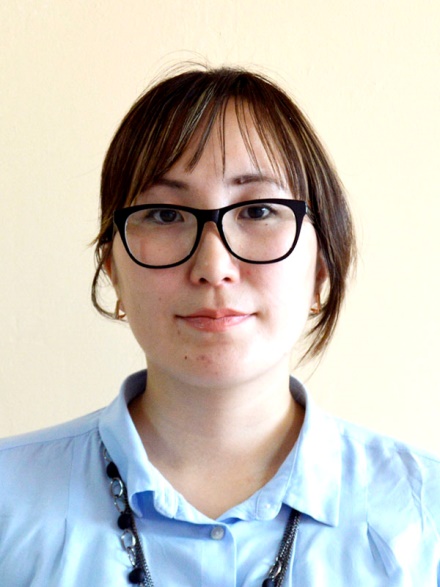 ПАПКА ДОСТИЖЕНИЙпреподавателя кафедры педагогики и психологииЦЕРЕНОВОЙ НАДЕЖДЫ АЛЕКСАНДРОВНЫТелефон: +79142996254  Электронная почта: tserenova-n@mail.ruг. Вилюйск, 2017РАЗДЕЛ 1. «Общие сведения о педагоге»1.1.Сведения о преподавателеСтаж педагогической работы -3 года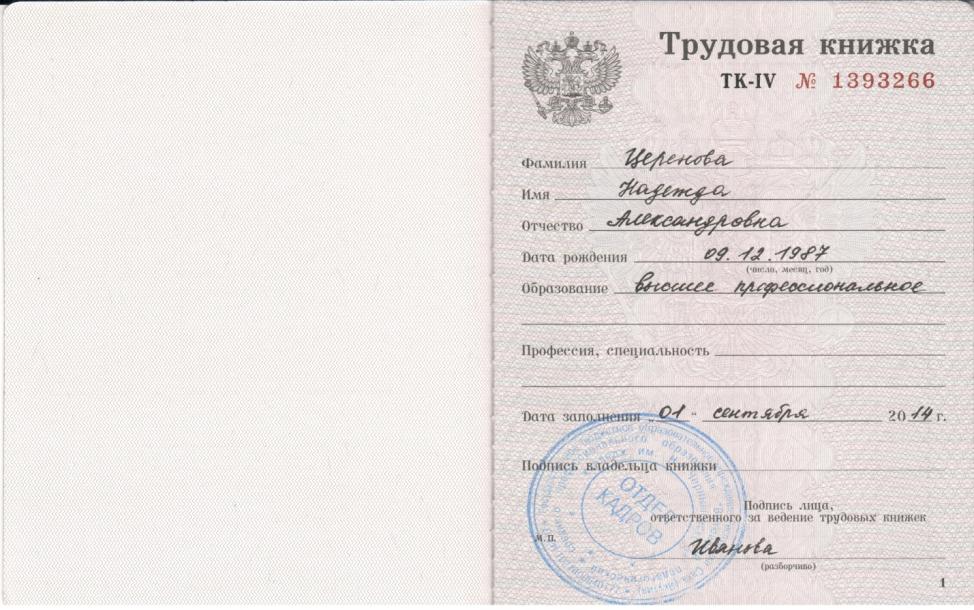 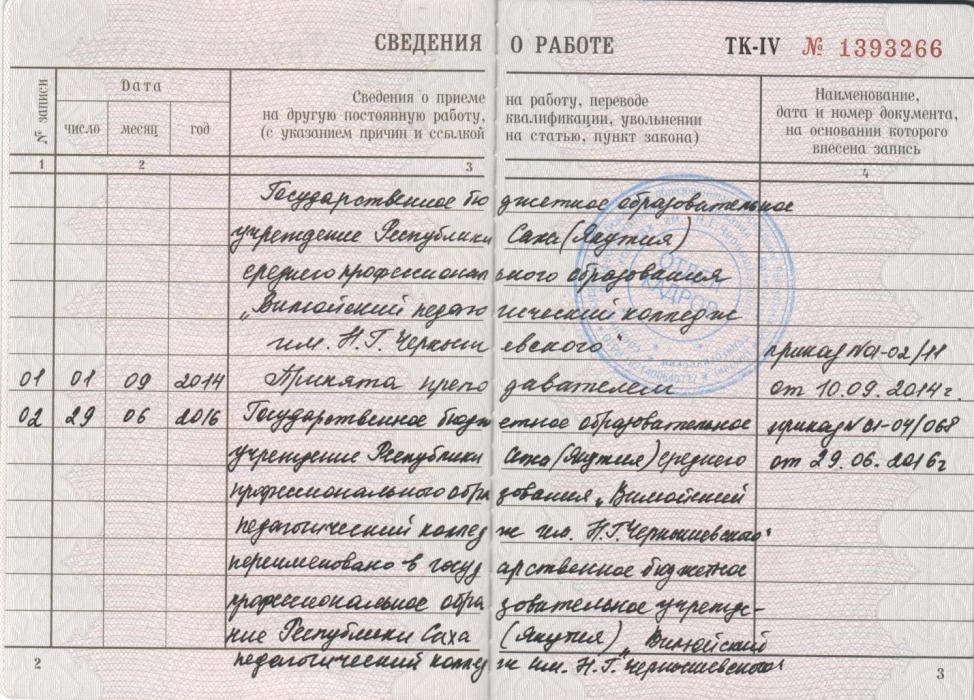 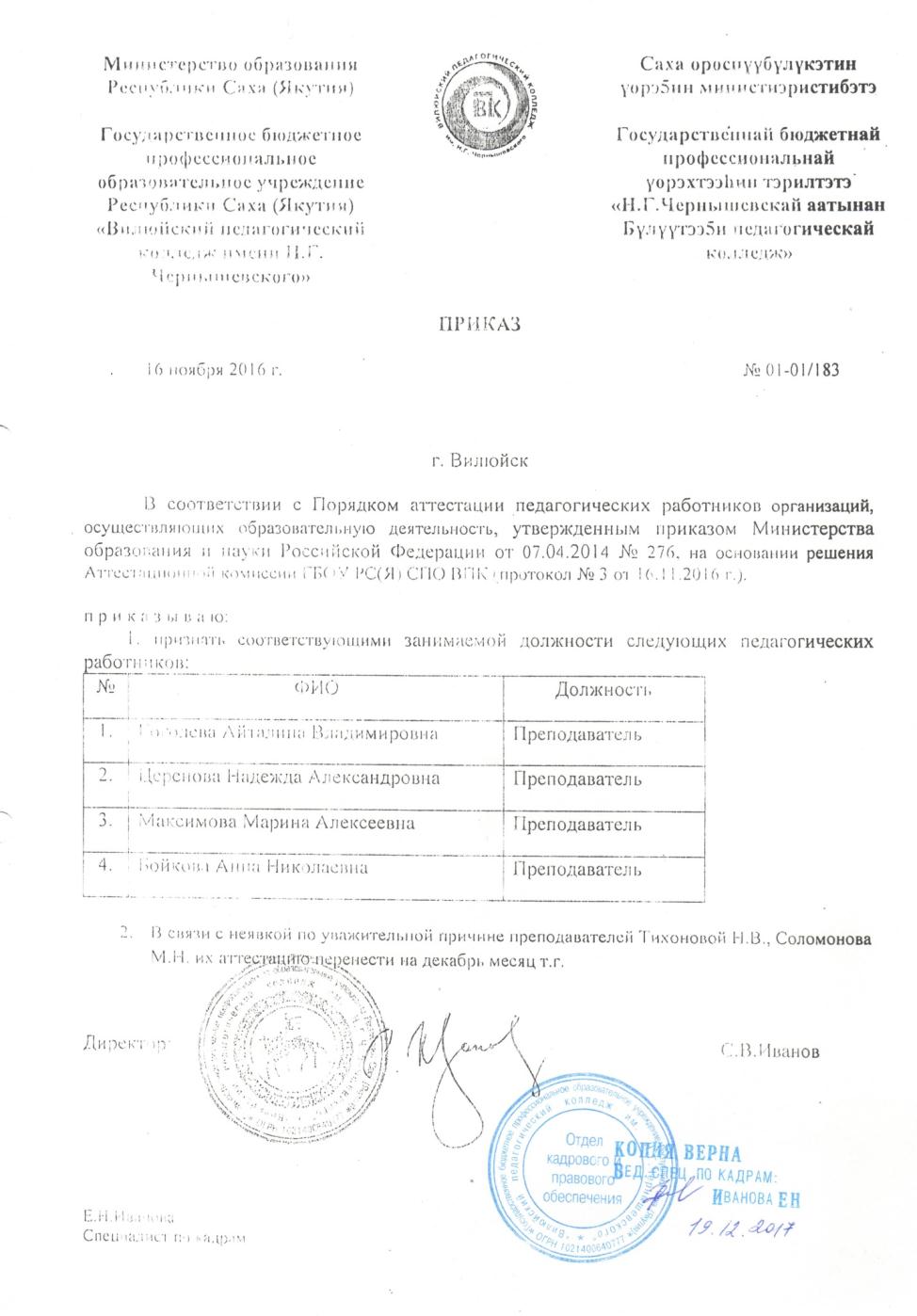 2010 г. - Российский государственный педагогический университет им. А. И. Герцена. Квалификация: «Учитель родного языка и литературы и иностранного языка» по специальности «Родной язык и литература» с дополнительной специальностью «Иностранный язык», диплом ВСГ 5145628 рег. номер 300, дата выдачи 02.07.2010 г.;2014 г. - Российский государственный педагогический университет им. А. И. Герцена, магистр по направлению подготовки 050100 «Педагогическое образование». Квалификация: магистр. Диплом магистра 107818 0071737 рег. номер 569 дата выдачи – 04.07.2014г. Тема диссертации: «Этнопедагогические средства и методы воспитания толерантности в полиэтнической образовательной среде».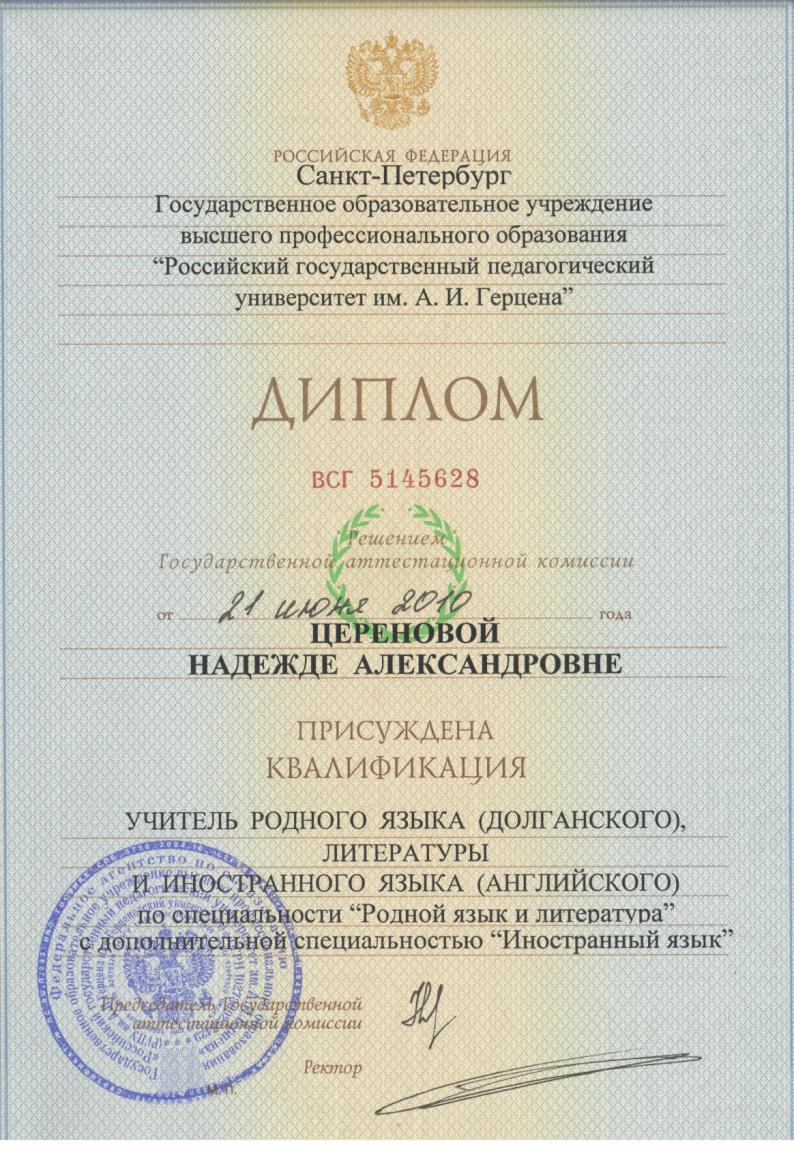 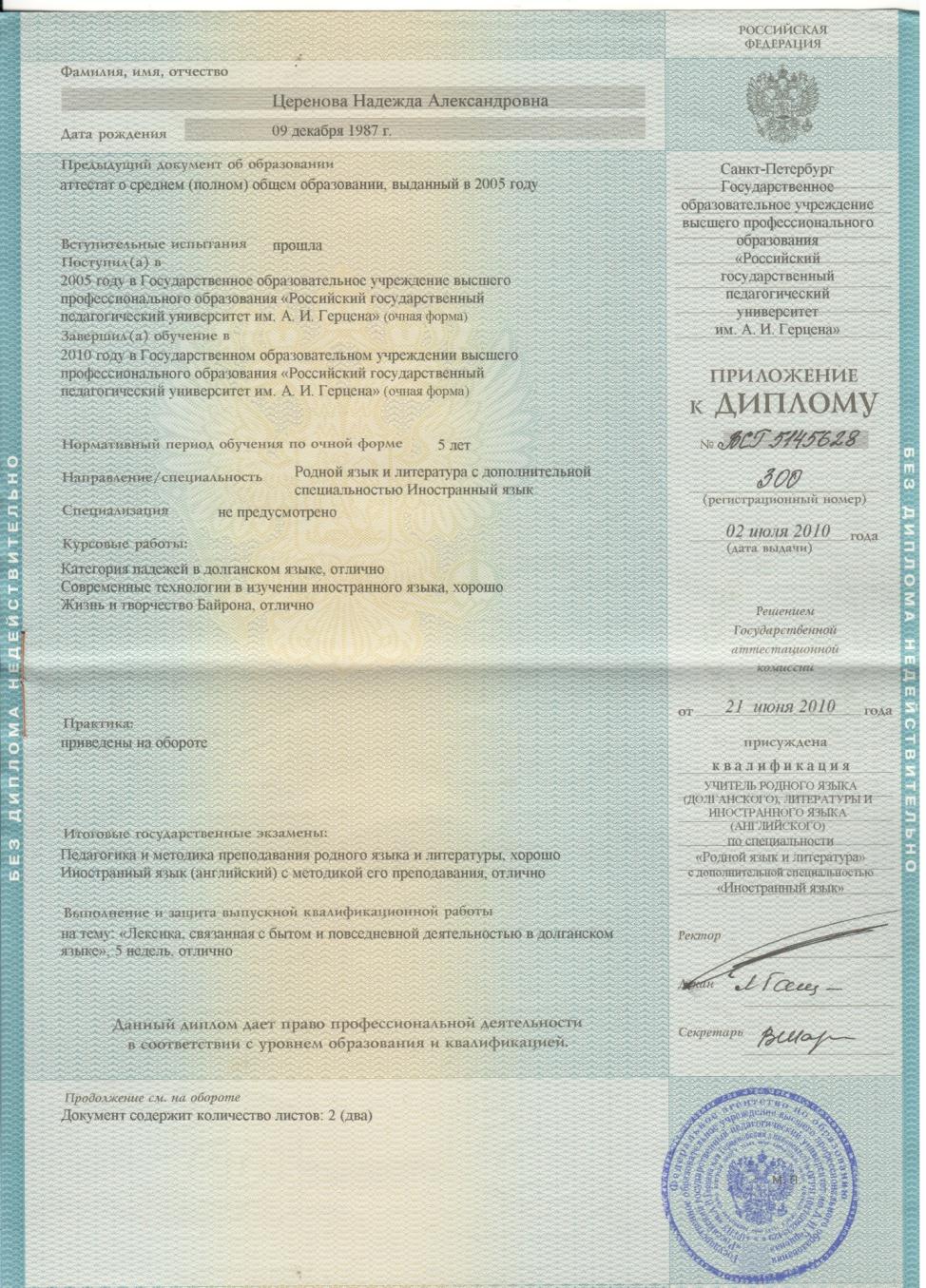 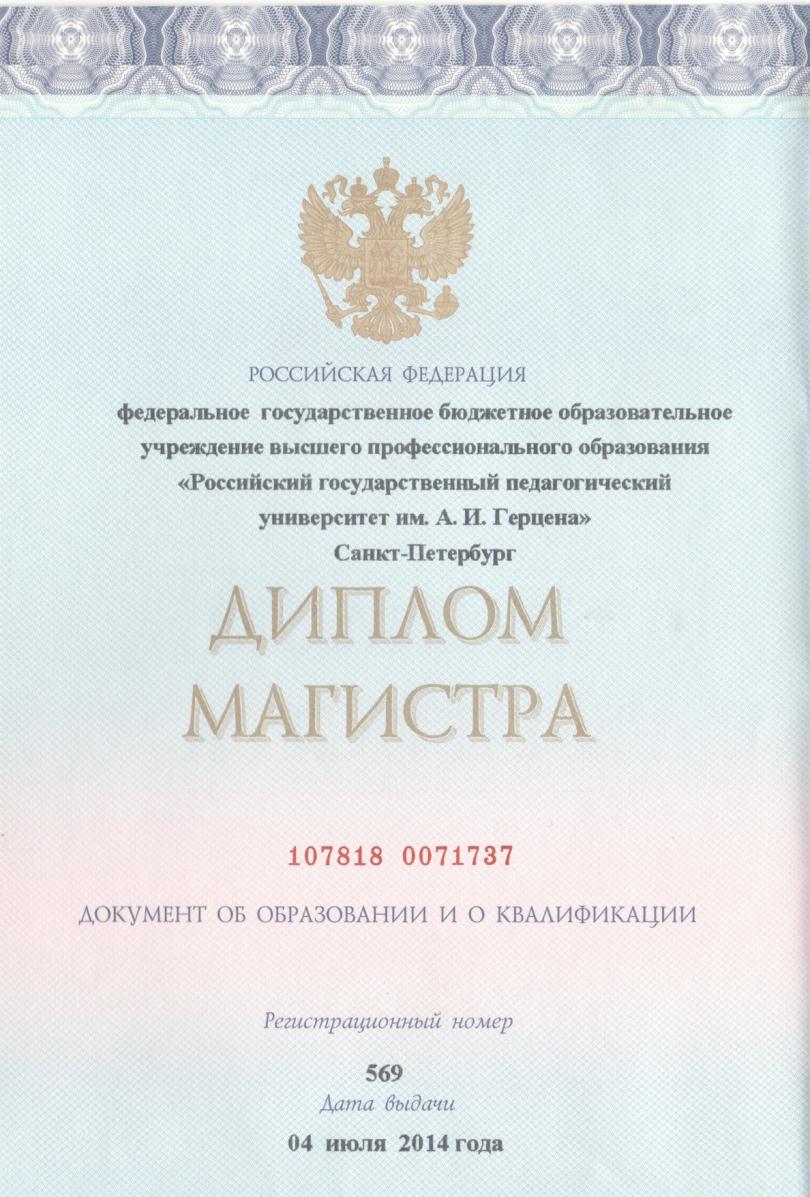 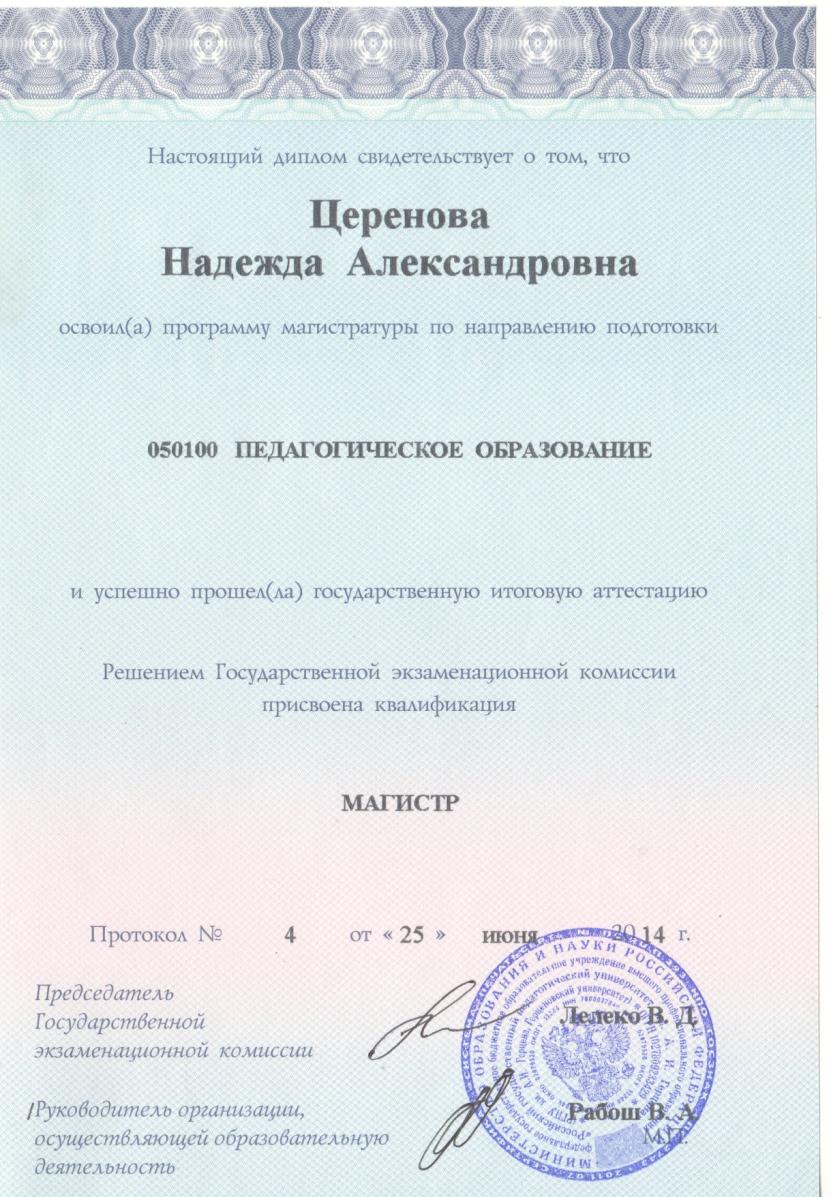 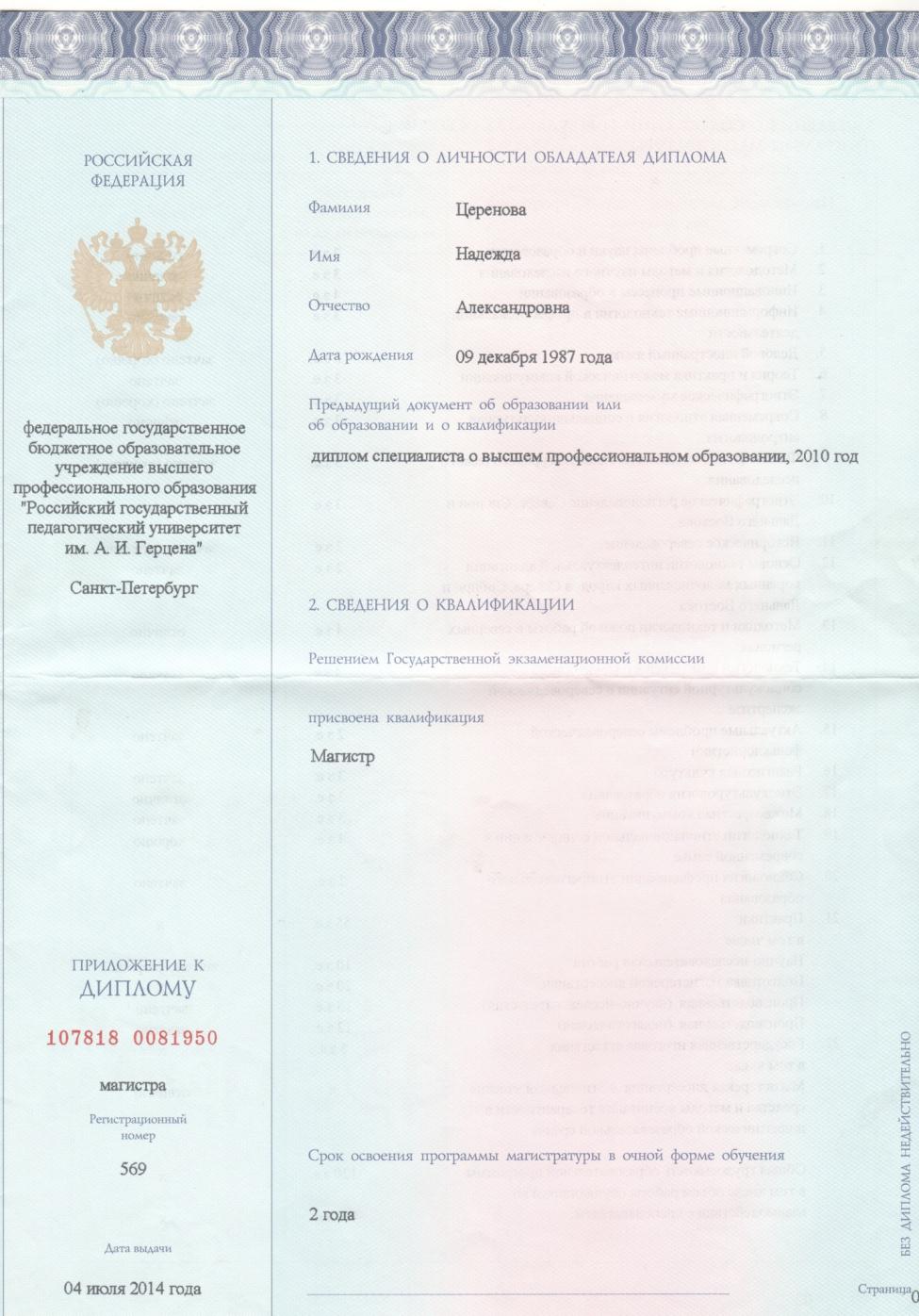 1.2 Повышение квалификации по профилю деятельности обучение по информационно — компьютерным технологиям другие формы обучения (аспирантура, курсы  профессиональной переподготовки1. ФГАОУ ВПО «Северо-Восточный федеральный университет имени М.К. Аммосова» Институт непрерывного профессионального образования СВФУ. «Учебные действия: новые подходы обеспечения преемственности ступеней образования» (в объеме 24 ч.) 2015г.2. ФГАОУ ВПО «Северо-Восточный федеральный университет имени М.К. Аммосова» Институт непрерывного профессионального образования СВФУ. «ФГОС: задача, структура, содержание и способы реализации в педагогической деятельности» (в объеме 72 ч.) 2015г.3. ГБПОУ РС(Я) «Вилюйский педагогический колледж им. Н.Г. Чернышевского» «Инклюзивное образование как ресурс развития коррекционно-развивающего обучения» (в объеме 72 ч.) 2017г.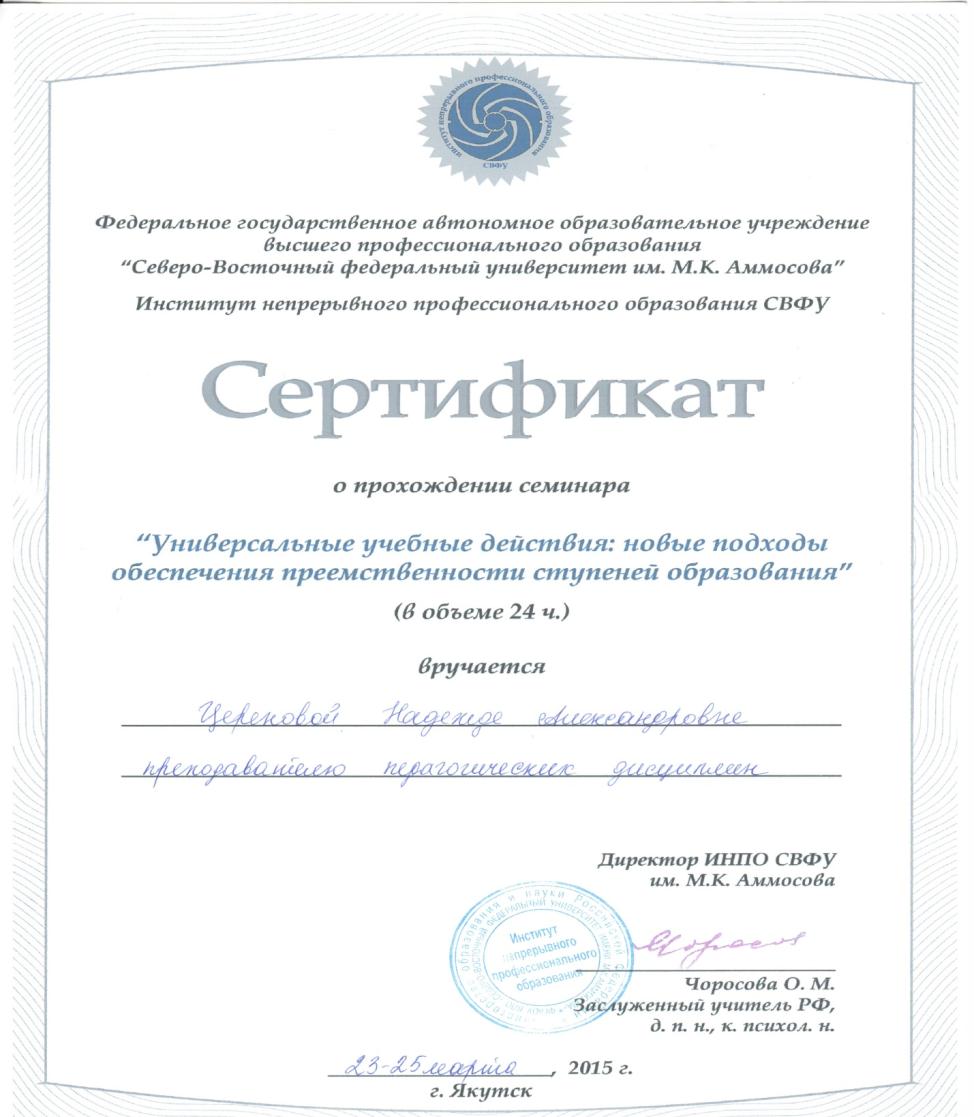 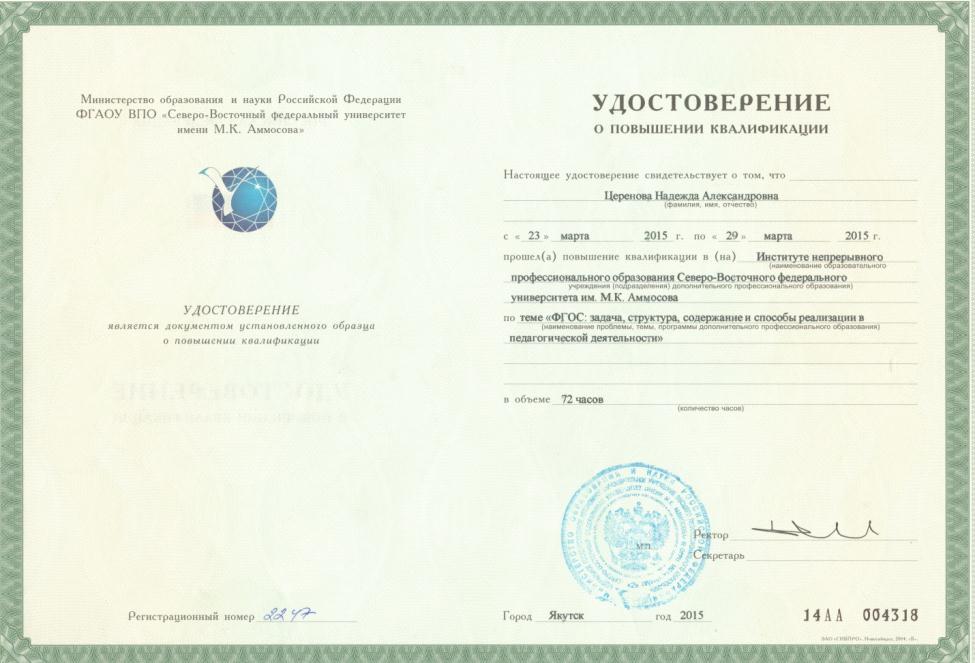 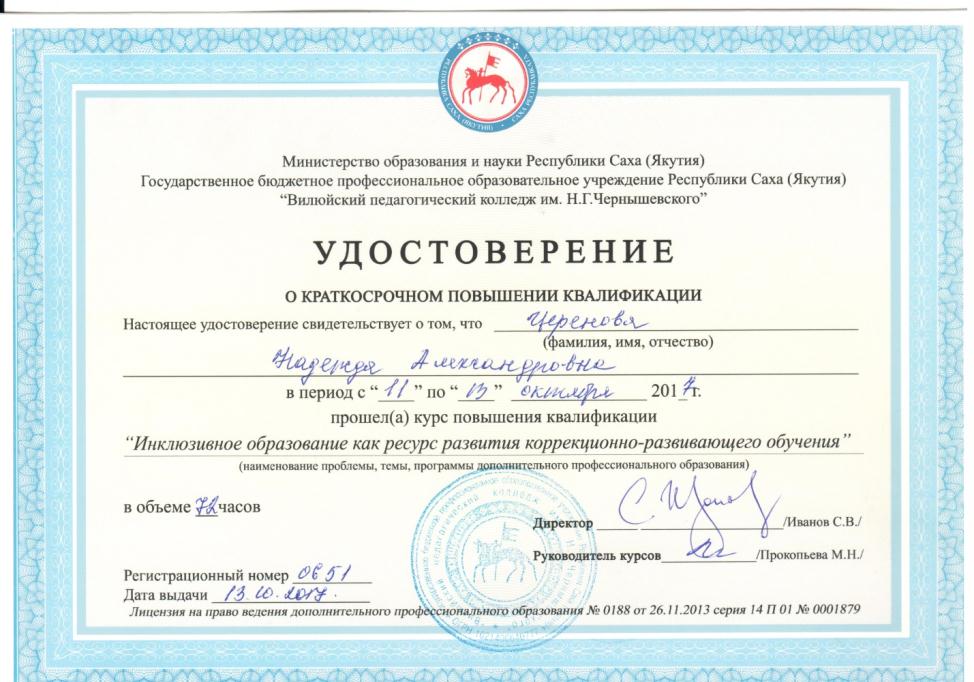 Церенова Н. А. преподает по специальностям:440201 Дошкольное образование;440202 Преподавание в начальных классах;440203 Педагогика дополнительного образования;440205 Коррекционная педагогика в начальном образовании;Заочная форма обучения: по специальности Физическая культура.Преподаваемые дисциплины:Педагогика;Инновационные педагогические технологии в начальной школе;Социально-психологическое развитие личности;Теоретические основы организации обучения в начальных классах;Методическое обеспечение образовательного процесса;Разработала рабочие программы по дисциплинам, прошедшим внешнюю экспертную оценку:Педагогика;Инновационные педагогические технологии в начальной школе;Социально-психологическое развитие личности;Теоретические основы организации обучения в начальных классах;Методическое обеспечение образовательного процесса;По каждой дисциплине разработаны и систематизированы учебно-методические материалы по календарно-тематическим планам.В апреле 2017 года участвовала в конкурсе вариативных программ на Призы директора колледжа С. В. Иванова, стала обладателем диплома III – степени с присвоением номинации «Лучшая авторская разработка» с вариативной программой «Педагогическая риторика», которая прошла внешнюю экспертную оценку. Программа вошла в перечень учебных планов на 2017-2020 уч.гг. по специальностям: 44.02.03 Педагогика дополнительного образования, 44.02.04 Специальное дошкольное образование, 44.02.05 Коррекционная педагогика в начальном образовании.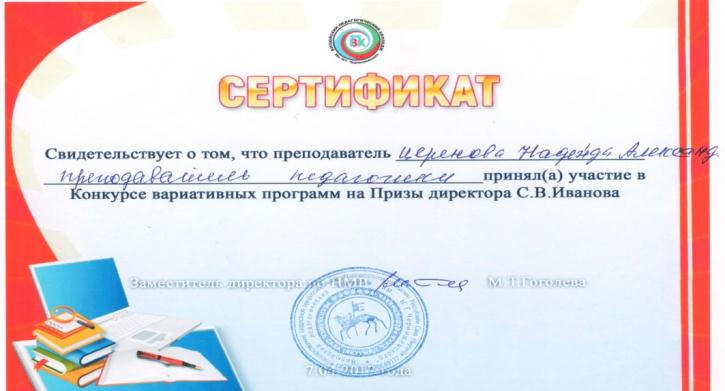 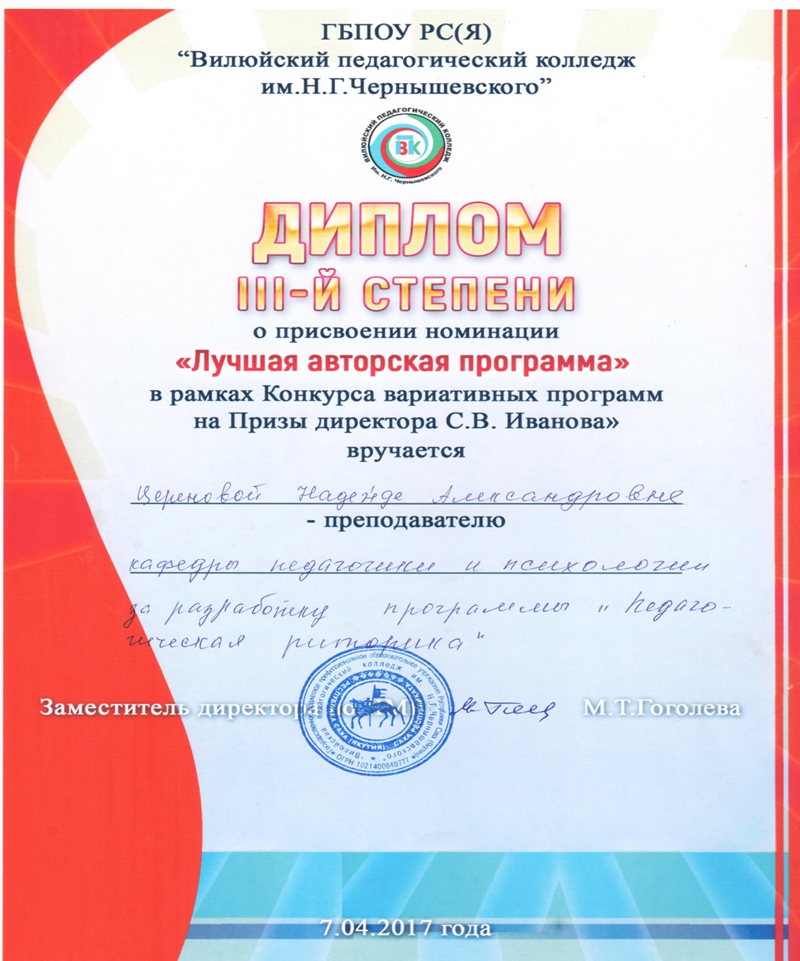 Надежда Александровна активно принимает участие в работе экспертных комиссий на общеколледжных и районных научно-практических конференциях, таких как «Формирование толерантности в условиях образовательного процесса: проблемы и перспективы», «Чиряевские чтения», «Ребенок. Семья. Общество», «Шаг в будущую профессию», «Саарыннар уруоктара».  Выступает на педагогических чтениях. В рамках Ленского образовательного форума -2016 г. являлась членом  экспертной комиссии республиканской конференции молодых учителей «Молодежь в профессии учитель» по направлению «Методическая копилка, молодые молодым в области дошкольного, начального общего образования». Активно участвует в предметных неделях (английского языка, кафедры педагогики), в мероприятиях отделения подготовки учителей начальных классов.Аттестуемая  Церенова Н. А. на своих занятиях активизирует самостоятельность, целеустремленность и интерес к выбранной профессии, обеспечивая разноуровневый подход  в зависимости от склонностей и способностей  каждого студента. Преподаватель   владеет содержанием преподаваемых предметов и осуществляет оптимальный отбор методов, средств, форм обучения и самостоятельно разрабатывает, апробирует, успешно применяет современные педагогические технологии и их элементы, которые могут быть рекомендованы к распространению. Качество обучения студентов в среднем составляет 82,69 %, по итогам сдачи экзаменов 100 % освоения.  Показатели результатов освоения обучающимися образовательных программ  соотносятся со средними показателями по колледжу, а в отдельных случаях превышают показатели качества знаний в колледже. Результаты работы преподавателя отражаются и в показателях успеваемости студентов:  «Педагогика» (средний балл – 4,5), ПМ04 (средний балл – 4,1), ТООНК (средний балл – 4,3).Систематическое повышение квалификации характеризует стремление Цереновой Н. А. к постоянному повышению своей компетентности, возможности для профессионального роста.Студенты  под ее руководством участвовали во многих мероприятиях колледжного и республиканского уровня: - Ефимов Илья Александрович 311 гр. – финалист профессионального республиканского конкурса «Старт в педагогику – 2015 г.» (консультации по защите проекта «Инновационные технологии в образовательном процессе»);- Варварикова Туйаара Юрьевна 2 место на общеколледжном этапе НПК «Шаг в будущую профессию». Тема доклада – «Социально – психологические методы управления детским объединением как фактор развития гражданского самосознания младших школьников»;- Сыромятникова Сардаана Гаврильевна 2 место на общеколледжном этапе НПК «Шаг в будущую профессию». Тема доклада – «Развитие логического мышления младших школьников через применение игр и ребусов на уроках»;- Атласова Надежда Эдуардовна 371 гр. - финалист профессионального республиканского конкурса «Старт в педагогику – 2016 г.» (консультации этапа  проведения родительского собрания);- Эверстова Ирина – участник республиканского этапа конкурса профессионального мастерства «World Skills Russia – 2015» (консультации этапа  проведения родительского собрания).1.3.Личные достижения в профессиональной деятельности1. Грамота директора колледжа за добросовестное отношение, высокие результаты и качество выполняемых работ, 2016 г.;2. Благодарственное письмо Главы МР «Вилюйский улус (район)» за созидательный, добросовестный труд в сфере образования, 2017г.;3. Благодарственное письмо начальника отдела по молодежной и семейной политике МР «Вилюйский улус (район)» за помощь в реализации молодежной политики в Вилюйском районе, 2017г.;4. Грамота директора колледжа за инициативность, профессионализм, создание творческой атмосферы работы клуба молодых педагогов, способствующей достижению высоких результатов деятельности, 2017 г.;5. Сертификат победителя конкурса «Преподаватель признаний выпускников - 2017», проведенного среди выпускников 311 группы отделения подготовки учителей начальных классов, в рамках церемонии Последнего Звонка, 2017. 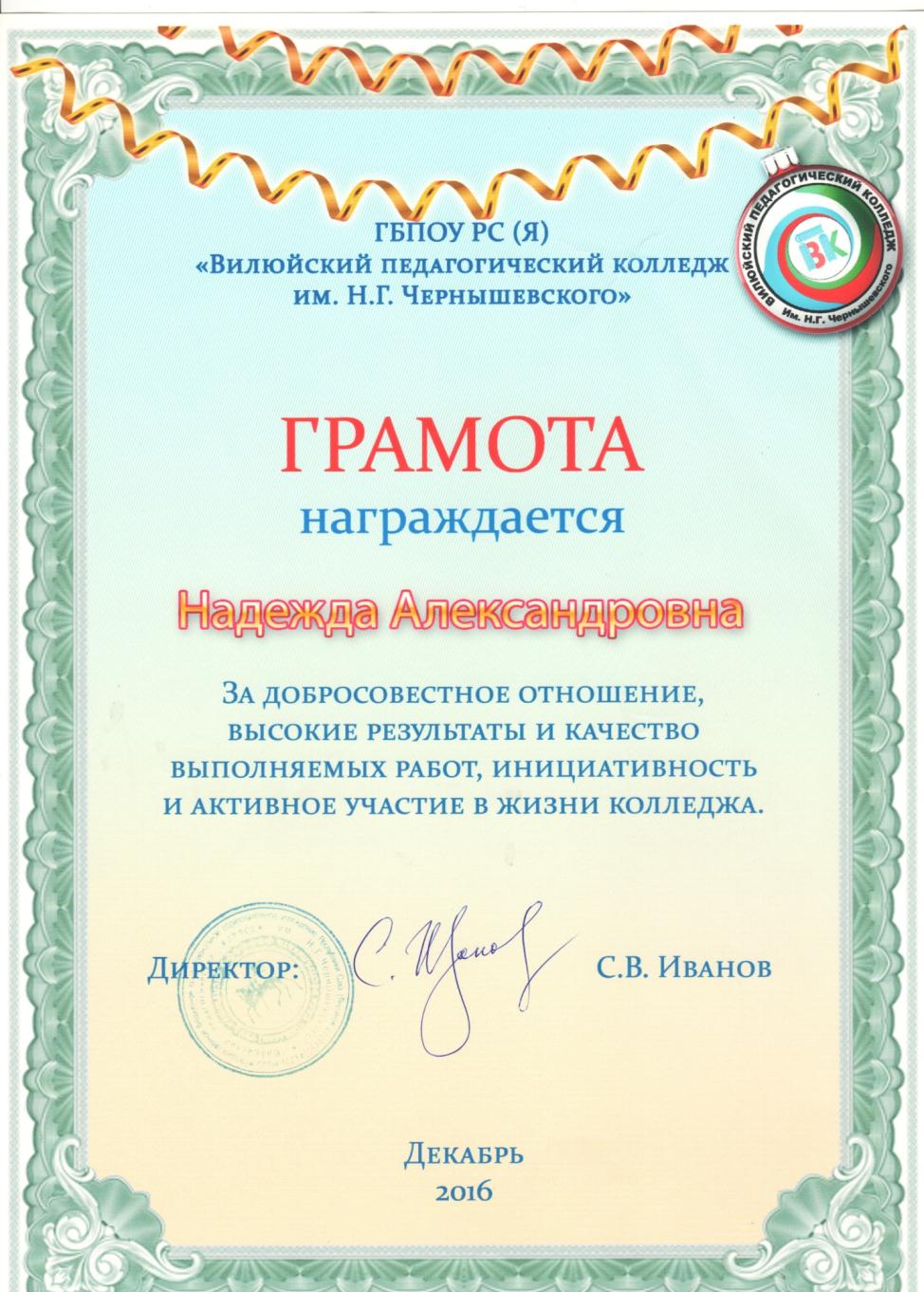 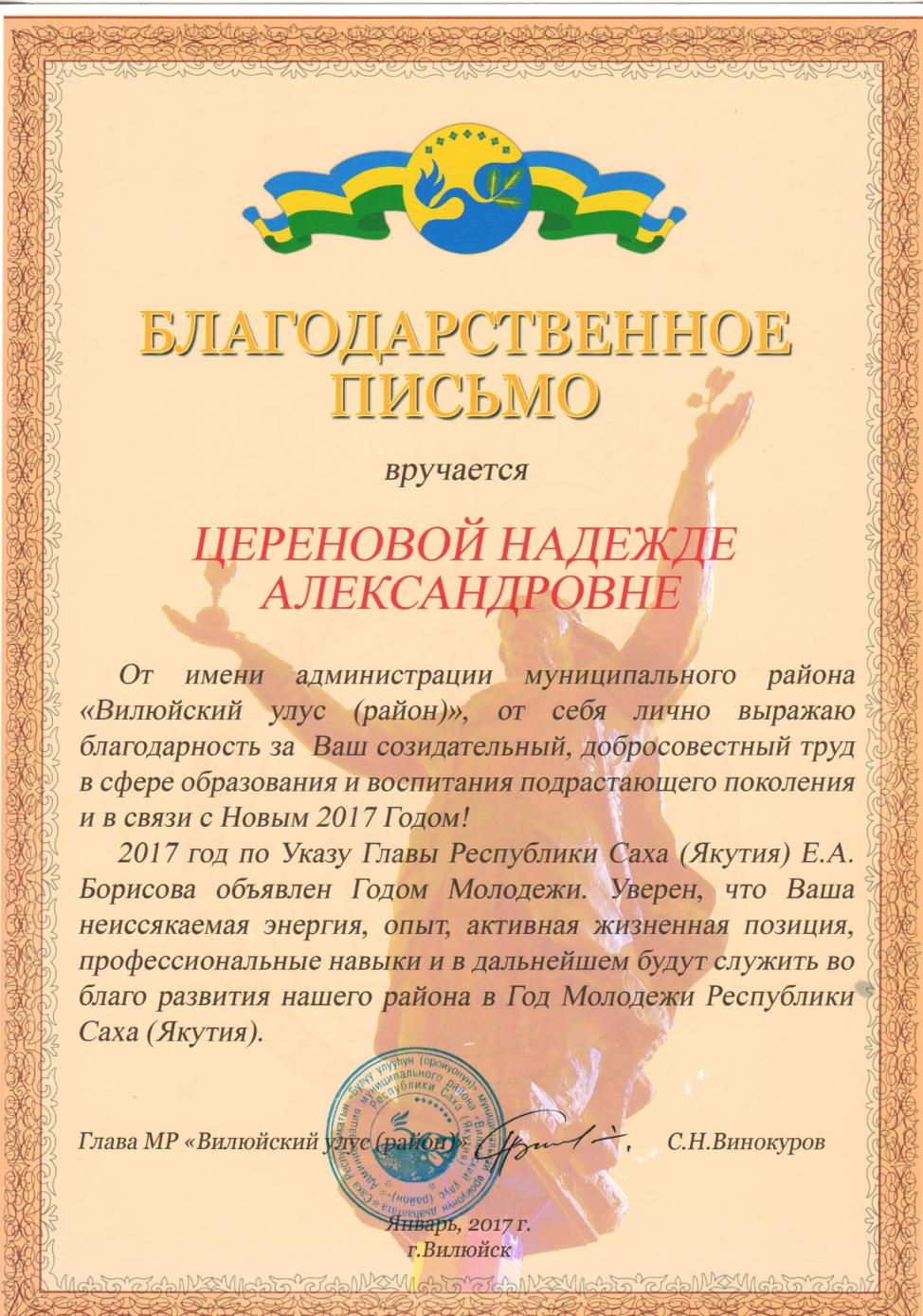 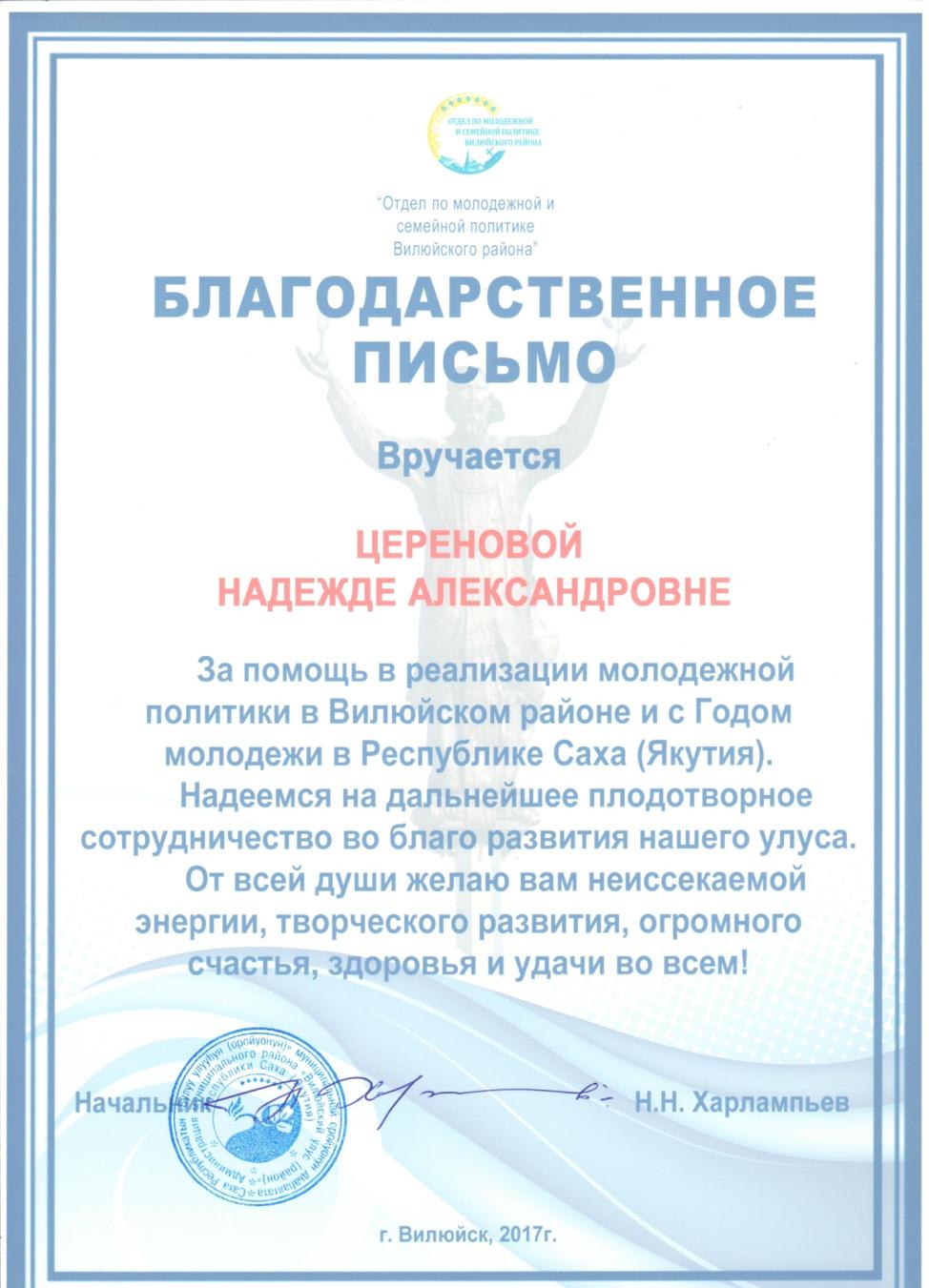 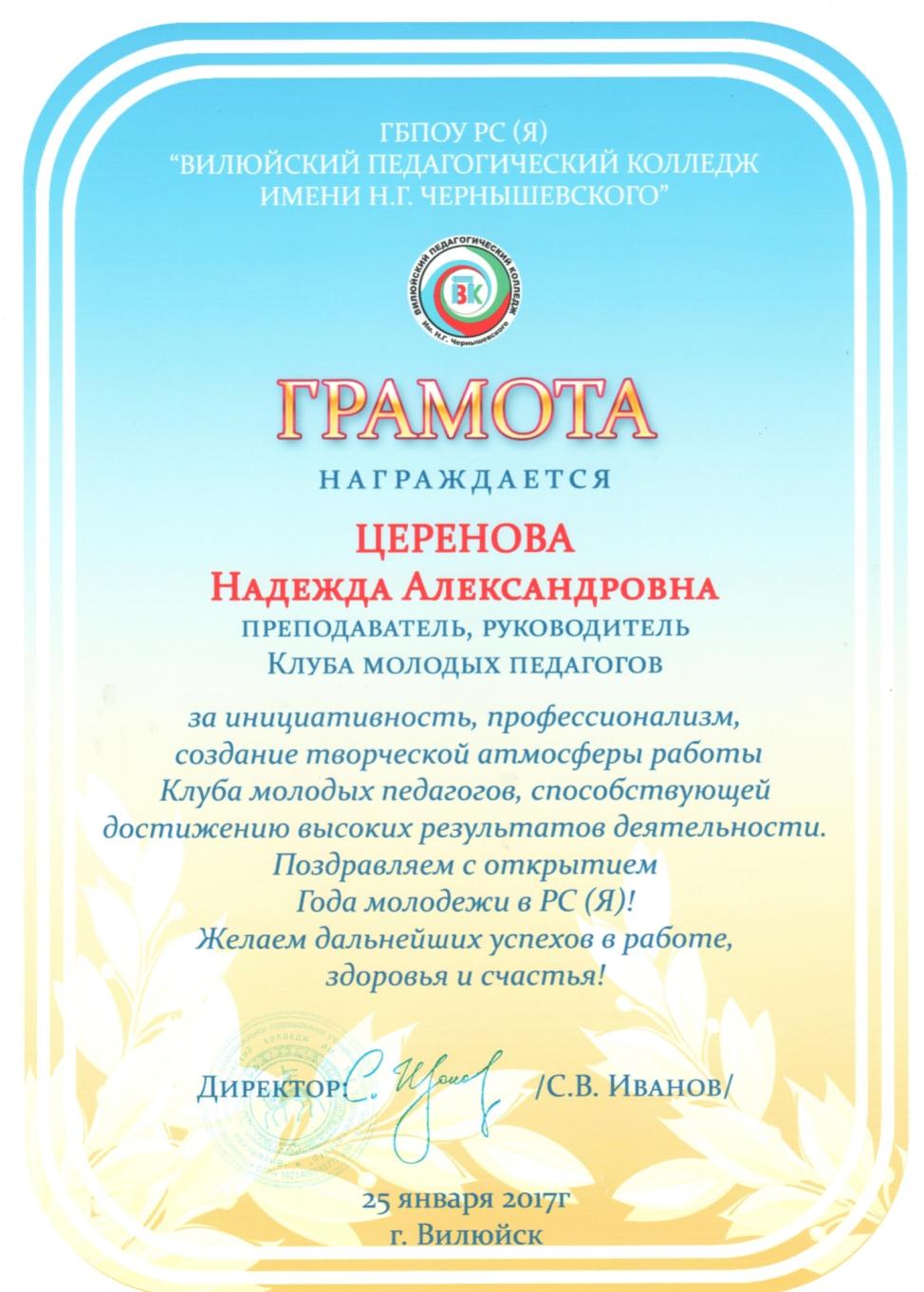 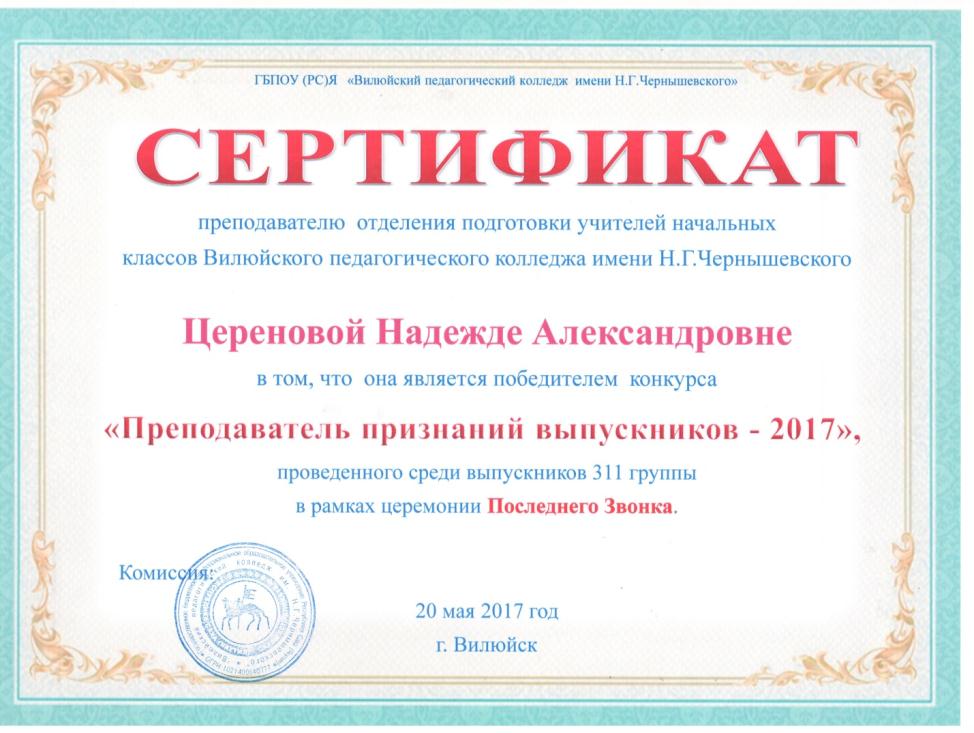 РАЗДЕЛ 2. РЕЗУЛЬТАТЫ ПЕДАГОГИЧЕСКОЙ ДЕЯТЕЛЬНОСТИ2.1. Качество знаний обучающихся по результатам промежуточной и итоговой аттестацииАттестуемая  Церенова Н. А. на своих занятиях активизирует самостоятельность, целеустремленность и интерес к выбранной профессии, обеспечивая разноуровневый подход  в зависимости от склонностей и способностей  каждого студента. Преподаватель   владеет содержанием преподаваемых предметов и осуществляет оптимальный отбор методов, средств, форм обучения и самостоятельно разрабатывает, апробирует, успешно применяет современные педагогические технологии и их элементы, которые могут быть рекомендованы к распространению. Знание преподавателем современных педагогических технологий и их активное внедрение в учебный процесс приводит студентов к практическому переосмыслению задач будущей профессиональной деятельности, формированию нового видения, пониманию необходимости развития профессионально значимых качеств. Требовательна, добивается прочных знаний, самоорганизованности от студентов.Успеваемость и качество обучения студентов первого курса по специальности 44.02.05Коррекционная педагогика в начальном образовании по дисциплине ОП. 01 ПедагогикаУспеваемость и качество обучения студентов по специальности 44.02.02 Преподавание в начальных классах по дисциплине ПМ. 04 Методическое обеспечение образовательного процессаКачество выполнения выпускных квалификационных работ:Результаты Федерального Интернет-экзамена
в сфере профессионального образования2016 год2017 годРезультаты внутреннего самообследования колледжаРАЗДЕЛ 3. НАУЧНО-МЕТОДИЧЕСКАЯ ДЕЯТЕЛЬНОСТЬ3.1. Выступления на научно-практических конференциях, педчтениях.Сертификат о распространении опыта за доклад «Этнопедагогические средства и методы воспитания толерантности в полиэтнической образовательной среде»на внутриколледжной НПК «Формирование толерантности в условиях образовательного процесса: проблемы и перспективы», 2014 г.;Сертификат участия на внутриколледжной НПК «Обеспечение качества в колледже в условиях реализации ФГОС СПО» с докладом «Формирование толерантного поведения у студентов колледжа, 2015 г.;Сертификат участия в Республиканской научно-практической конференции «Учебно-методическое обеспечение основных профессиональных образовательных программ: проблемы и пути повышения качества профессионального образования» с докладом «Деловая игра на занятиях как средство формирования профессиональных компетенций  студентов колледжа», 2016 г.;Сертификат участия в VIII Республиканской научно-методической конференции «ЫсыахОлонхо: традиции, возрождение, увековечивание» с докладом: «Семь портретов якутской женщины» А.Е.Кулаковского: психологическая типизация характера якутской женщины как проявление этностереотипа» 2016г.Заочное участие на Всероссийской НПК «Повышение качества образования в современных условиях», посвященная 10-летнему юбилею кафедры профессиональной педагогики, психологии и управления образованием Педагогического института ФГАОУ ВО «Северо-Восточный федеральный университет им. М.К. Аммосова», с докладом «Использование этнопедагогических возможностей полиэтнической образовательной среды как условие формирования общих компетенций обучающихся СПО учреждений» 2016 г;Лектор курсов повышения квалификации ГБПОУ РС (Я) «Вилюйский педагогический колледж им. Н. Г. Чернышевского»: «Инклюзивное образование в ДОО», «Организация инклюзивного образования как ресурс коррекционно-развивающего образования».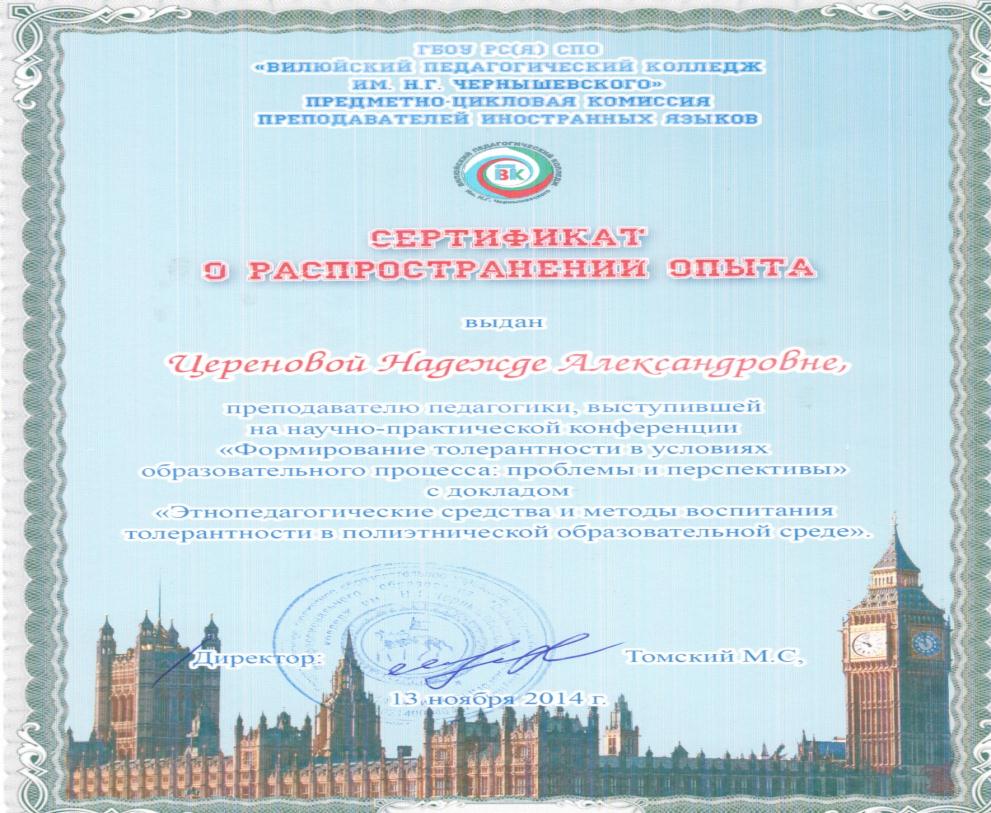 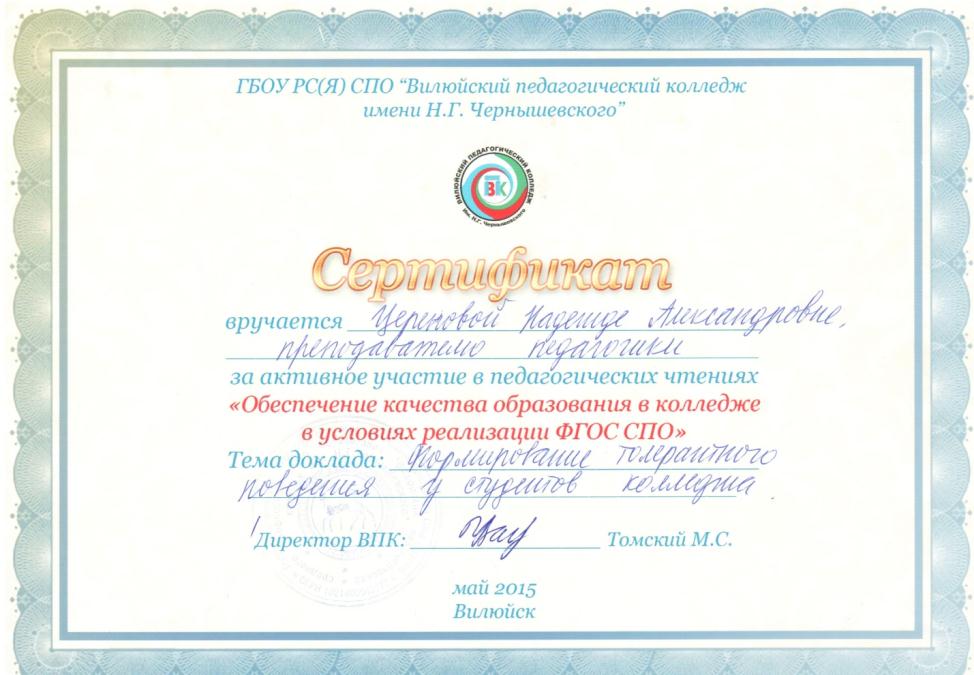 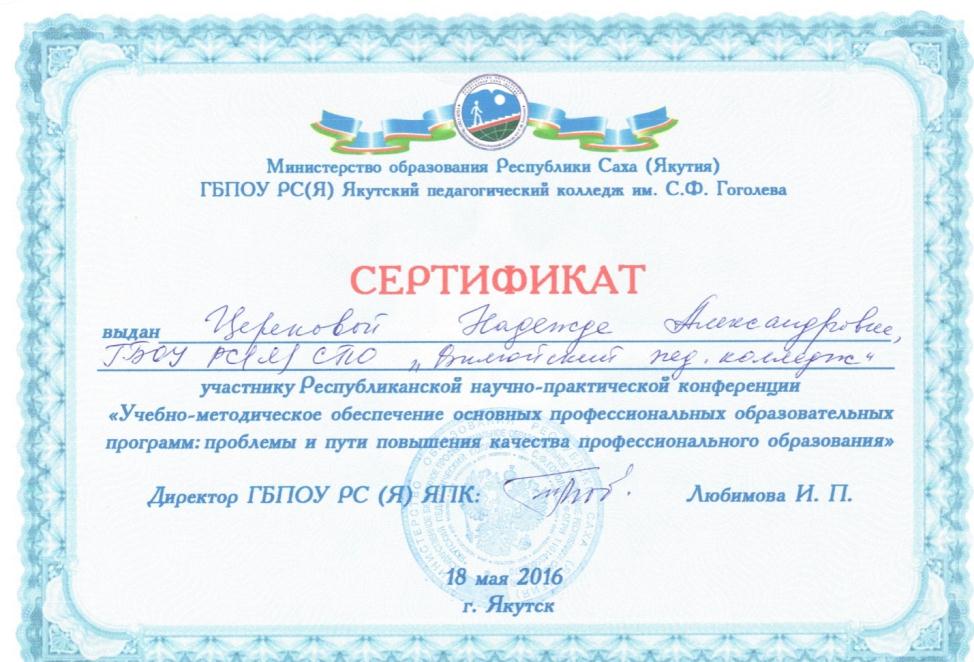 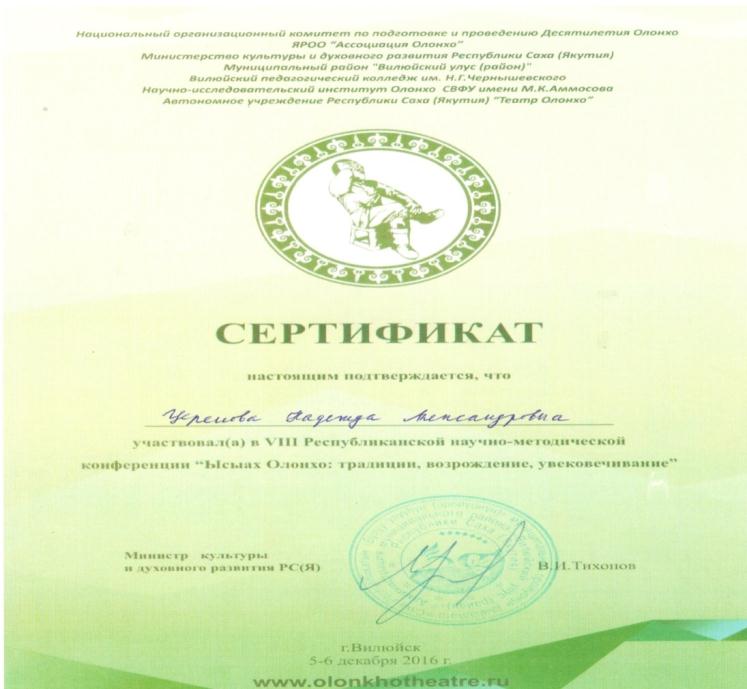 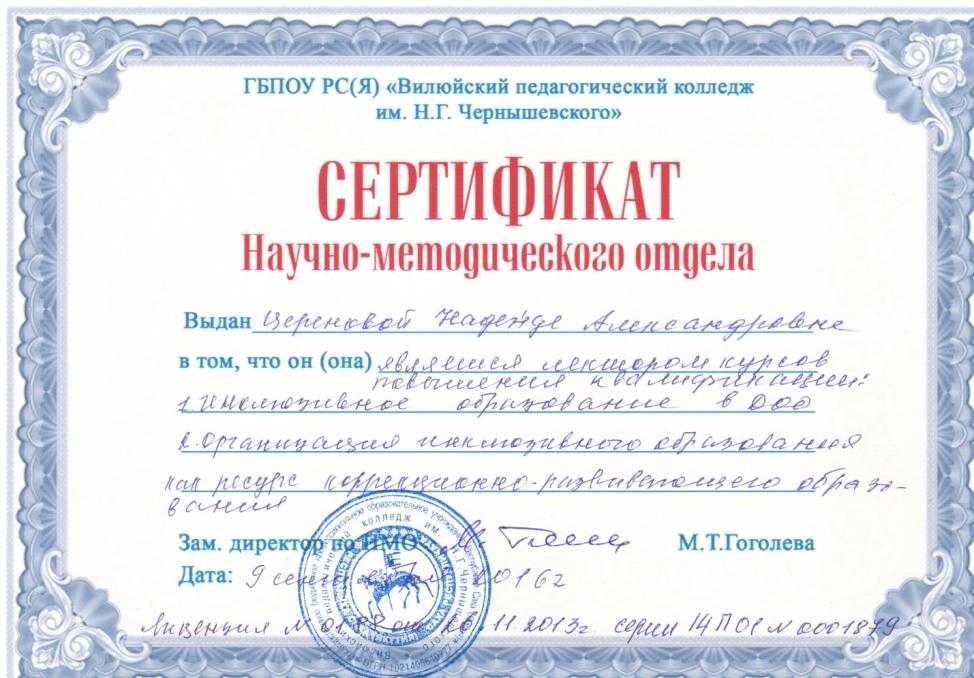 Список публикаций, статейаттестуемой:Организация и проведение семинаров, открытых уроков, мастер-классов, мероприятий.Сертификат за участие в работе экспертной комиссии на внутриколледжной НПК «Формирование толерантности в условиях образовательного процесса: проблемы и перспективы», 2014 г.;Сертификат члена экспертной комиссии НПК «Ребенок. Семья. Общество» 2014г;Сертификат члена жюри конкурса «Саарыннаруруоктара», посвященной 85-летию Ивана Гоголева –КындылУйбаан 2015г;Сертификат эксперта Чиряевских чтений, посвященных К.С.Чиряеву 2015г;Сертификат эксперта НПК «Ребенок. Семья. Общество», посвященной году Дошкольного образования в РС(Я) 2015г;Благодарность за помощь в организации и проведении мероприятий, посвященных Неделе отделения подготовки учителей начальных классов (18.04.2016);Благодарственное письмо за помощь в организации мероприятий, проведенных в рамках недели науки в ВПК, в проведении НПК «Багдарыын аа5ыылара» (08.11.2016);Сертификат эксперта НПК «Ребенок. Семья. Общество», посвященной году Дошкольного образования в РС (Я) 2016 г;Сертификат члена жюри встуденческой НПК «Шаг в будущую профессию» 2016 г;Сертификат за проведение открытого урока по педагогике на тему: «Характеристика форм обучения и воспитания», проведенный в рамках открытия Года Молодежи в ВПК (25.01.2017);Благодарственное письмо за проведение региональной деловой игры «Молодость. Творчество. Поиск», проведенной в рамках открытия Года Молодежи в ВПК (25.01.2017);Проведение открытого урока в рамках конкурса «Мой ФГОС-урок», с присвоением номинации «Педагогическая надежда» (07.03.2017);Благодарственное письмо за участие в экспертной комиссии на региональном конкурсе молодых учителей «УрдукДабаан» 2017г;Сертификат за участие в качестве эксперта в работе региональной НПК, посвященной 100-летию народного учителя СССР М.А. Алексеева 2017г;Проведение открытого музейного урока «Ким да умнуллубат, туох да умнуллубат» (09.05.2017);Участие в организации и проведении общеколледжной интеллектуальной квест-игры «Педагог XXI века», посвященной 100-летию народного учителя СССР М. А. Алексеева;Сертификат эксперта в отборочном этапе конкурса профессионального мастерства по стандартам WorldSkillsRussia по компетенции «Преподавание в младших классах», 2017;Благодарственное письмо заместителю председателя регионального конкурса «Лучший ЭКО-урок», за содействие в проведении конкурса и обеспечение четкой, слаженной работы, 2017.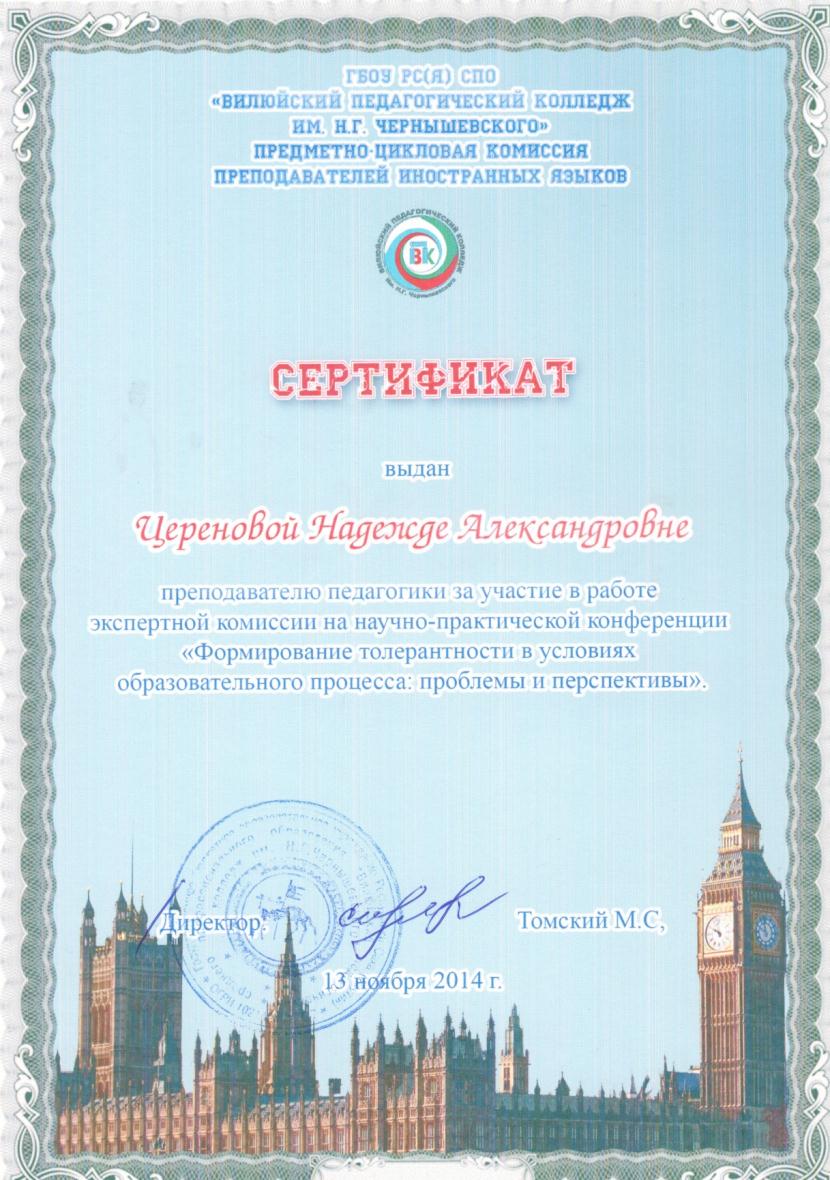 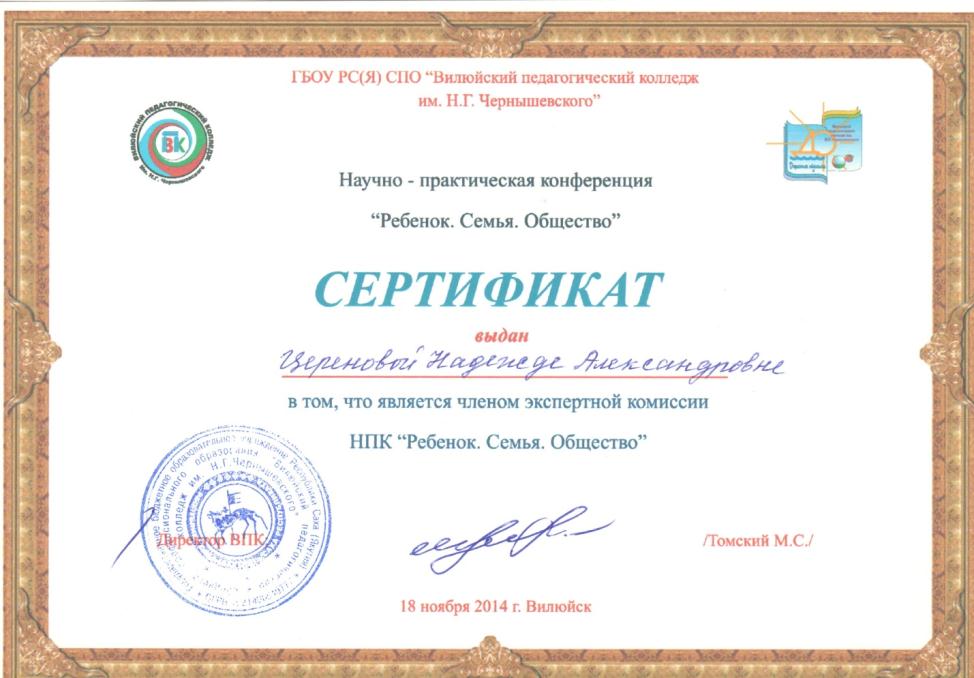 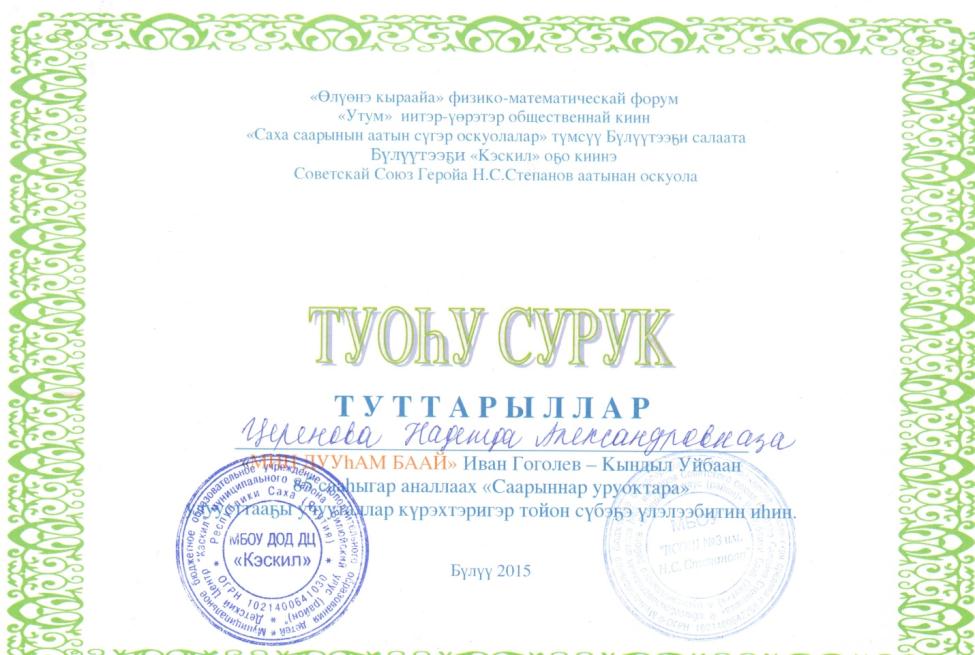 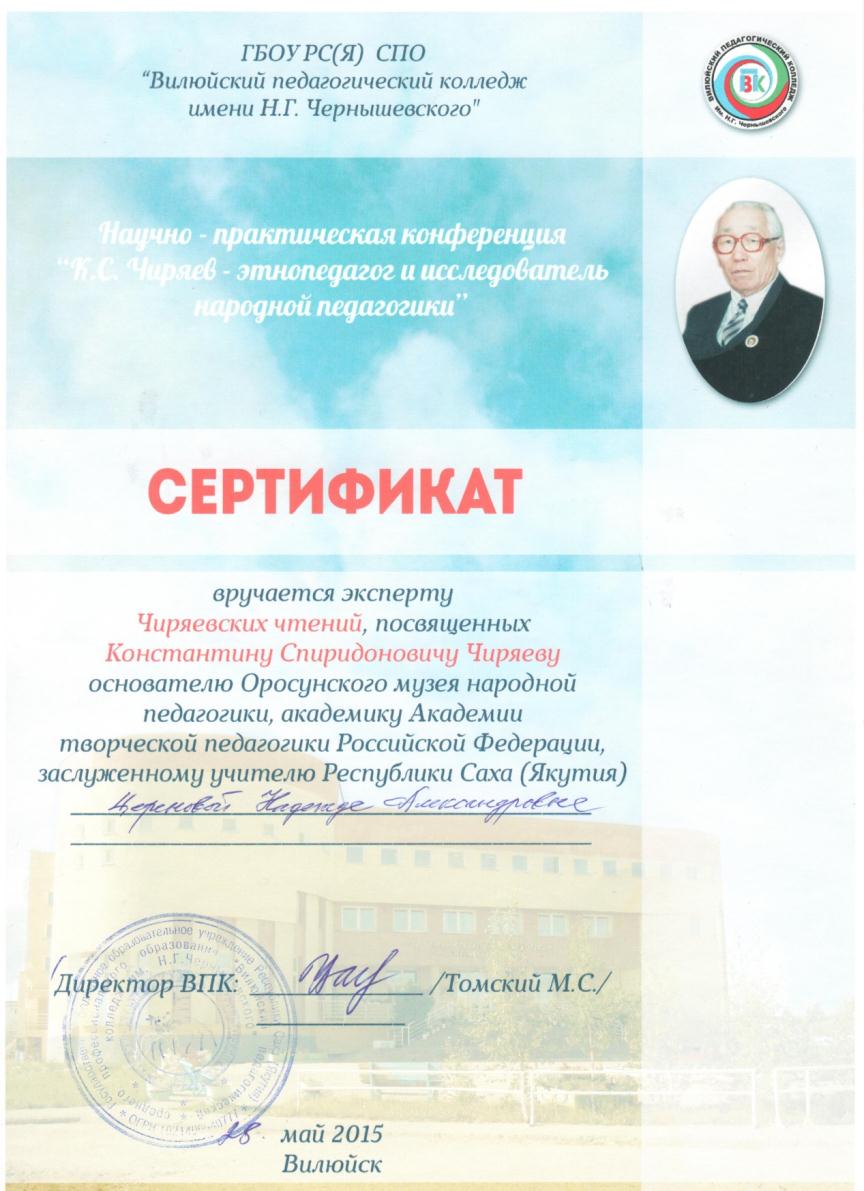 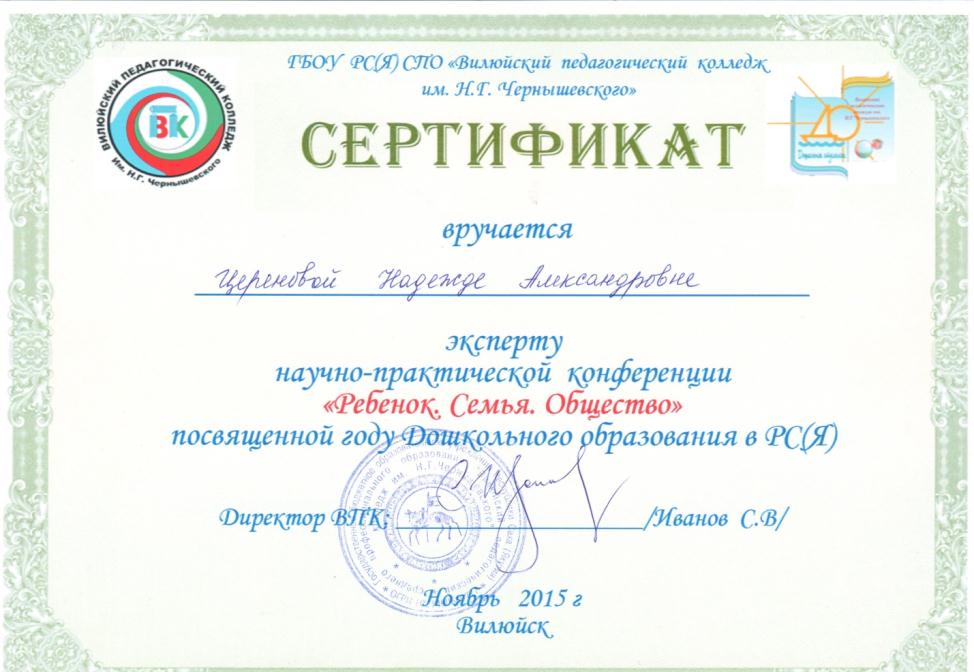 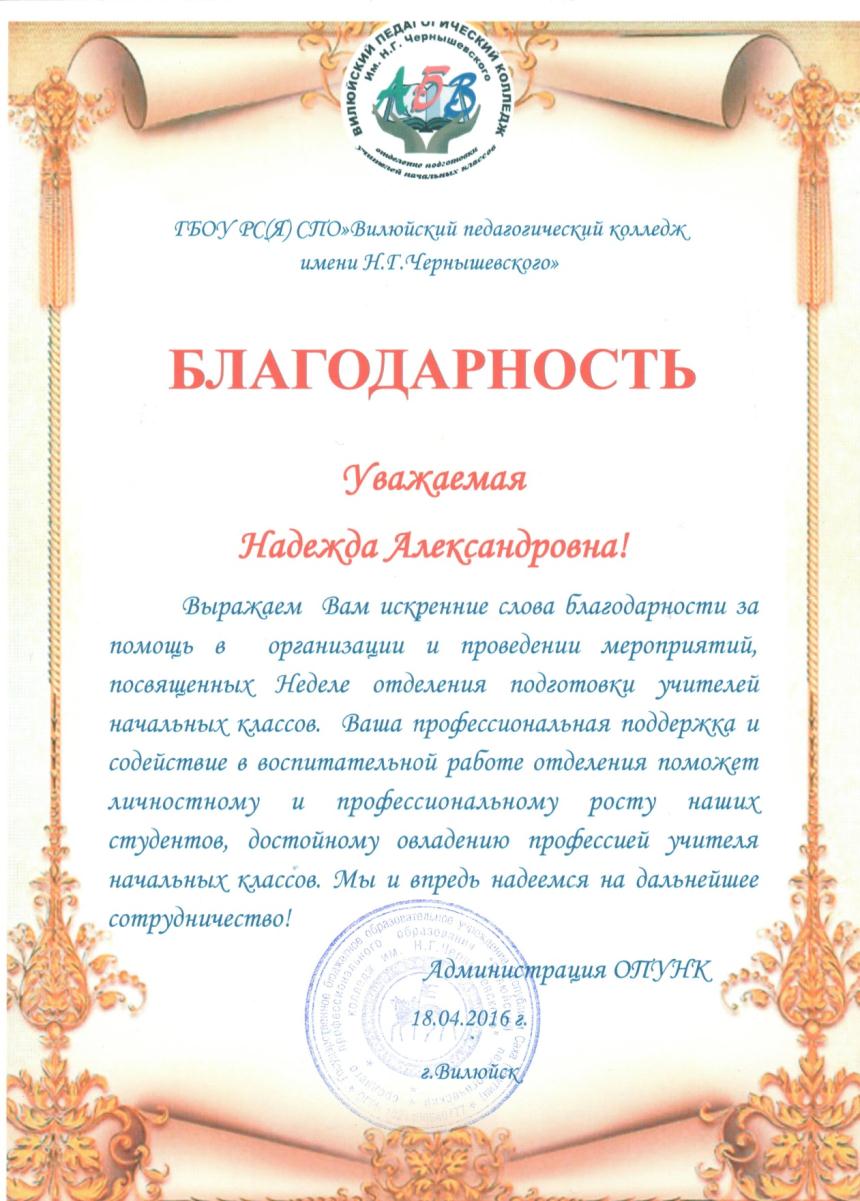 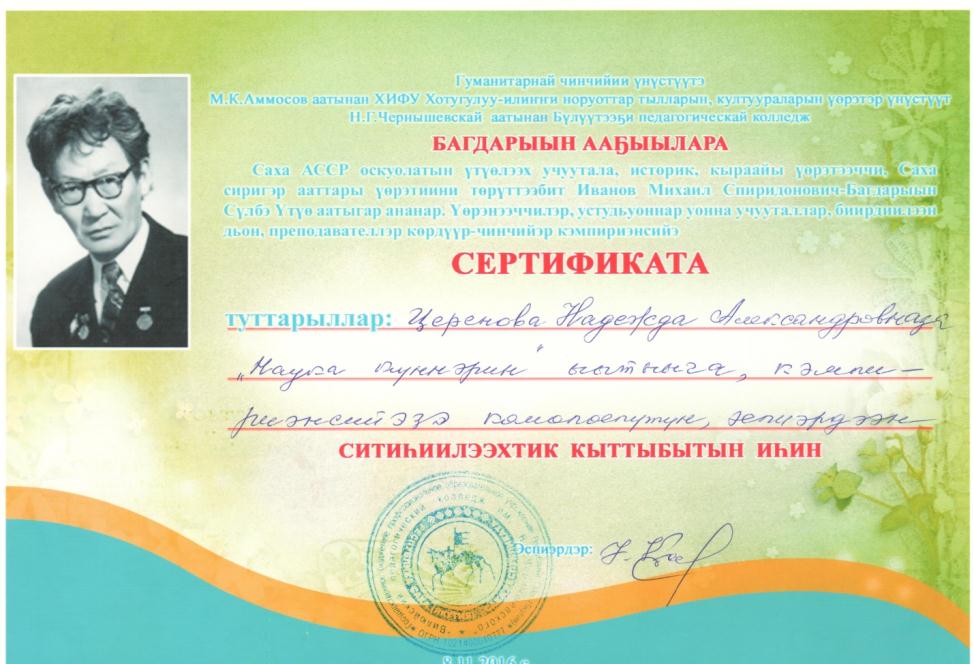 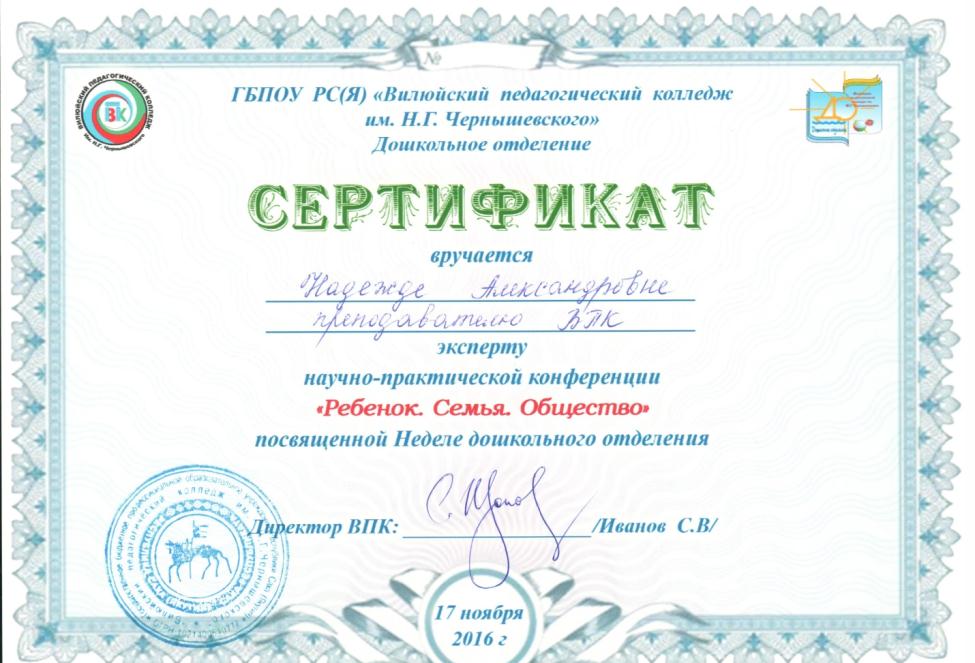 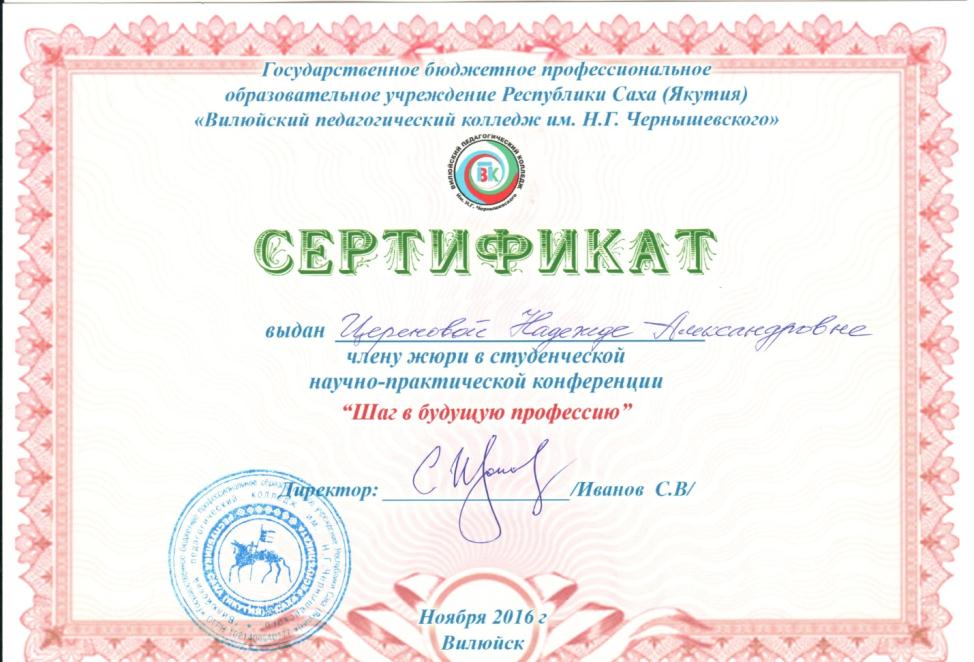 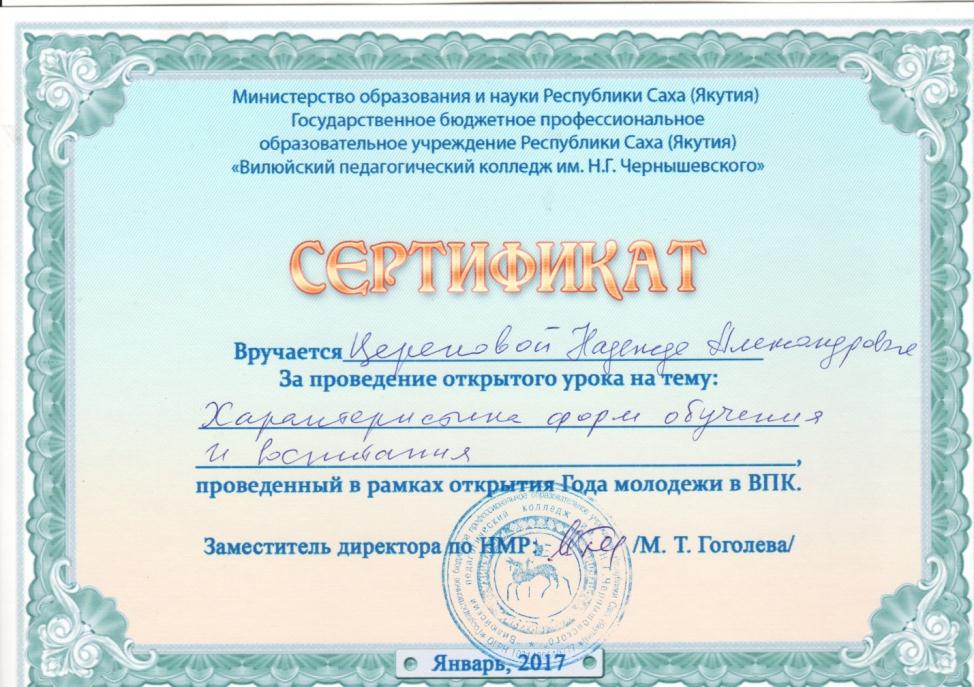 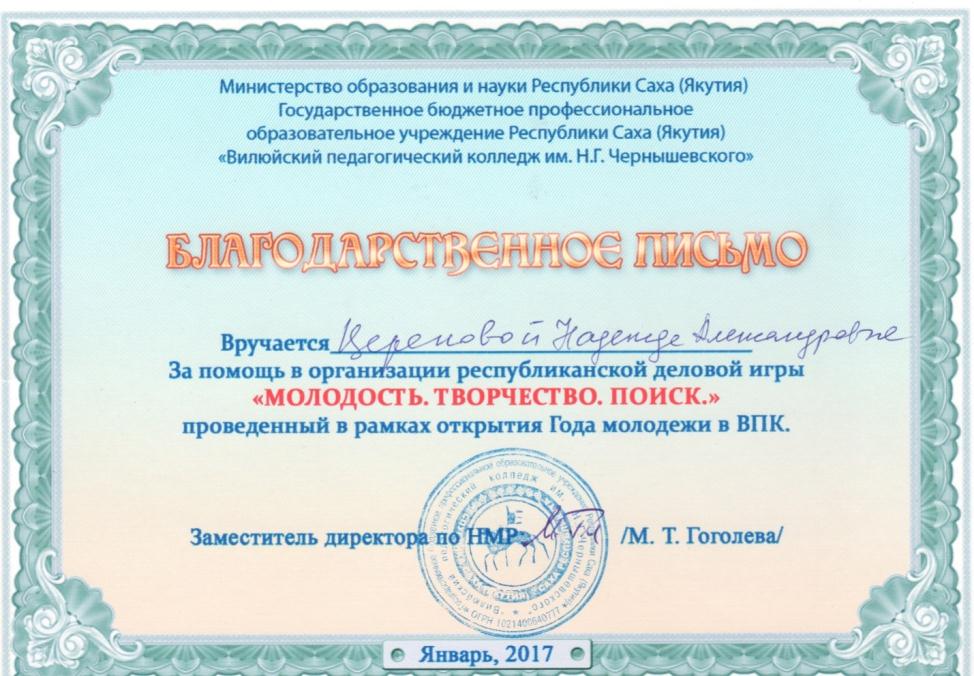 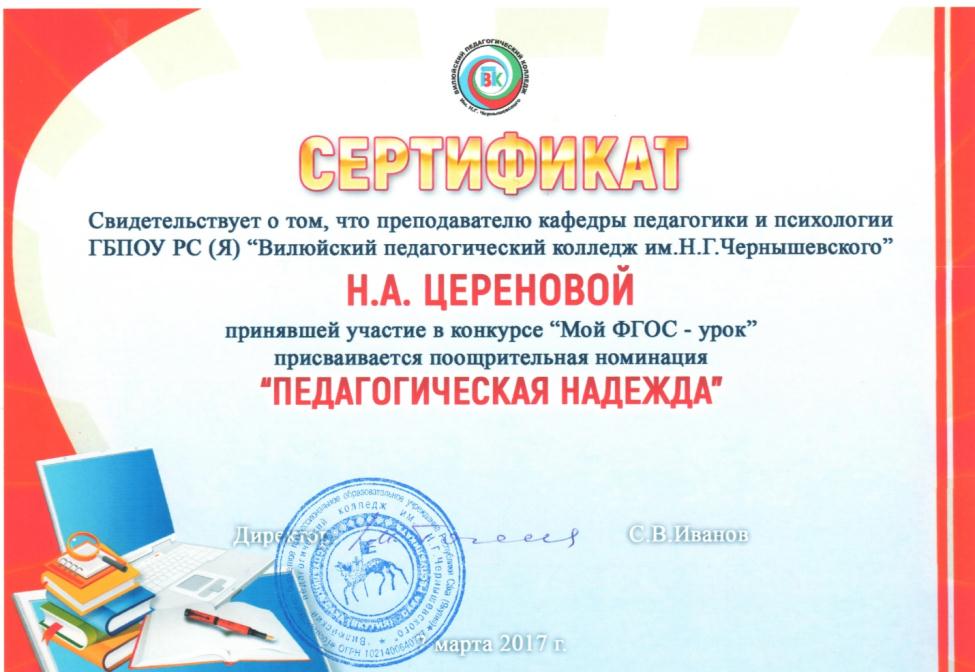 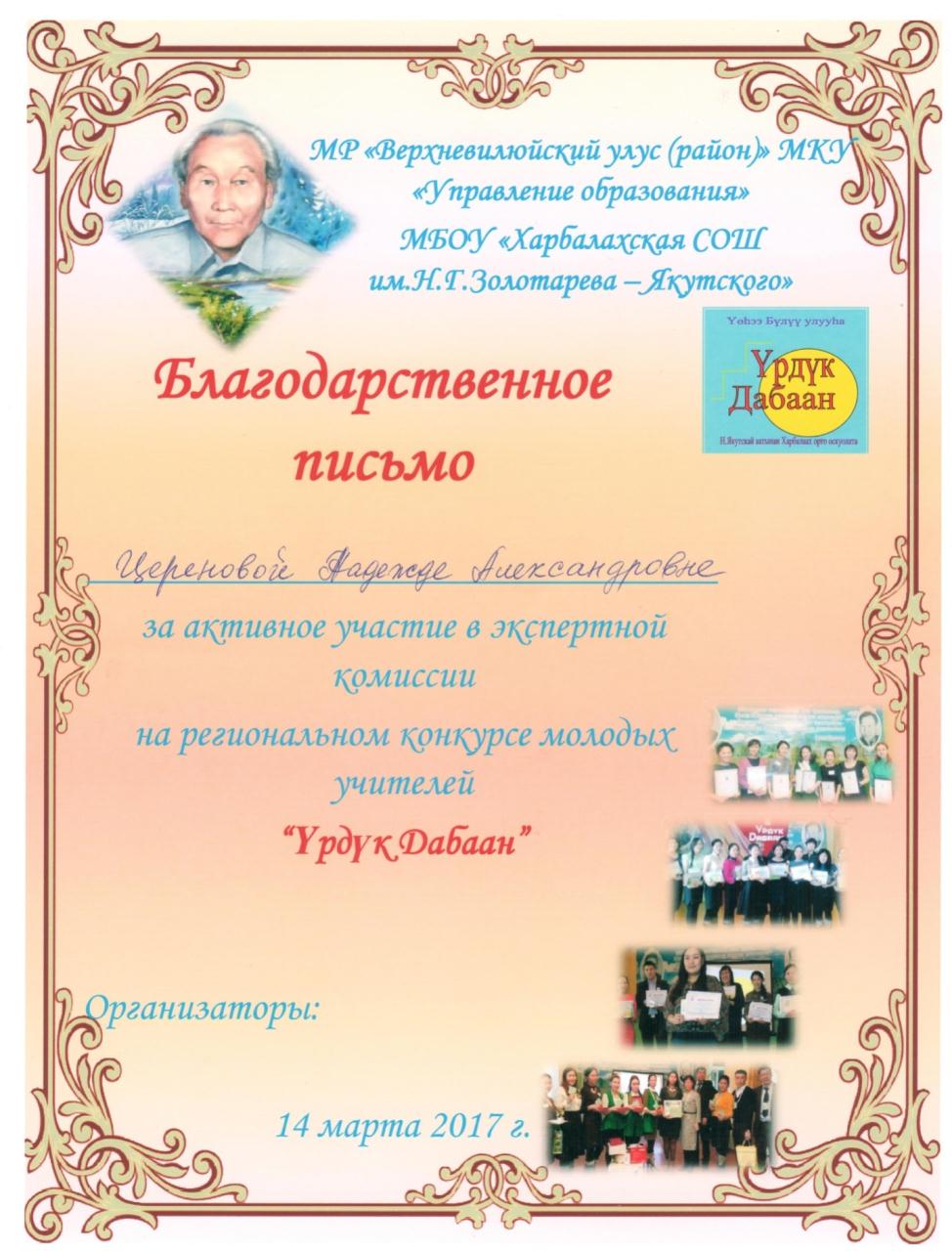 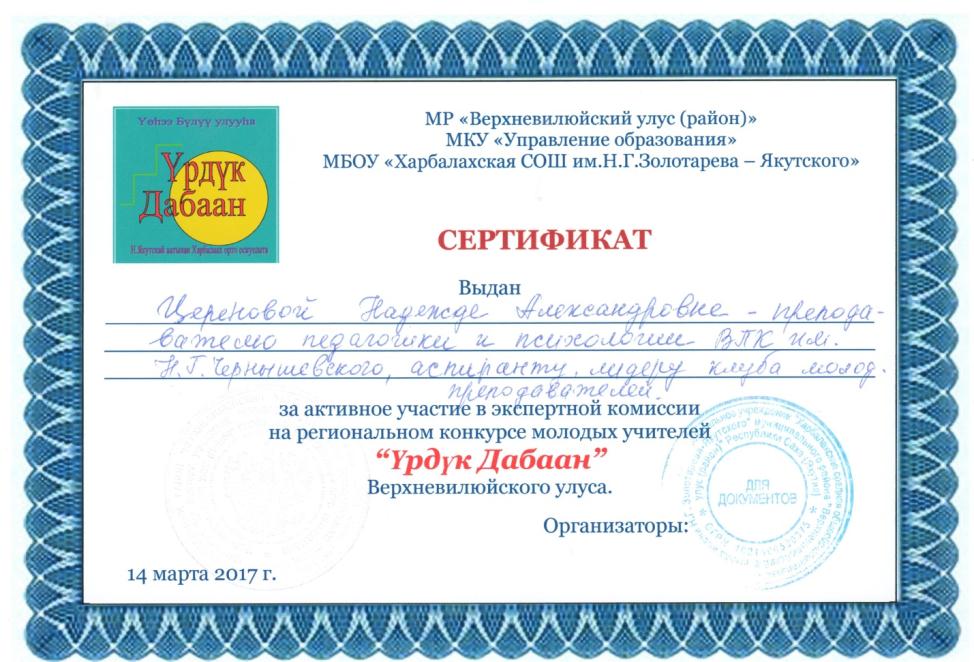 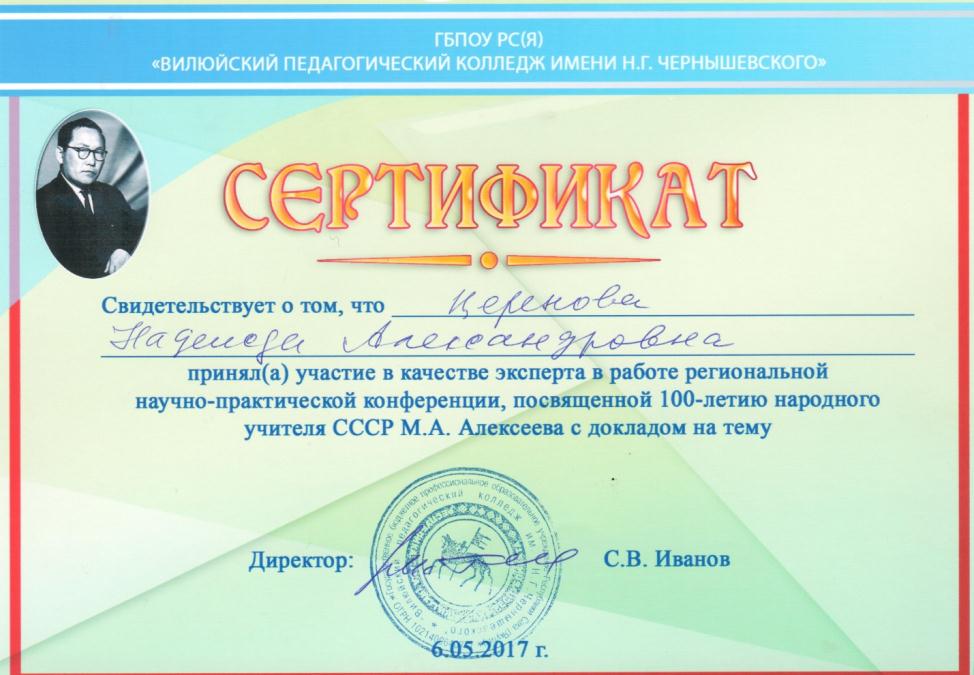 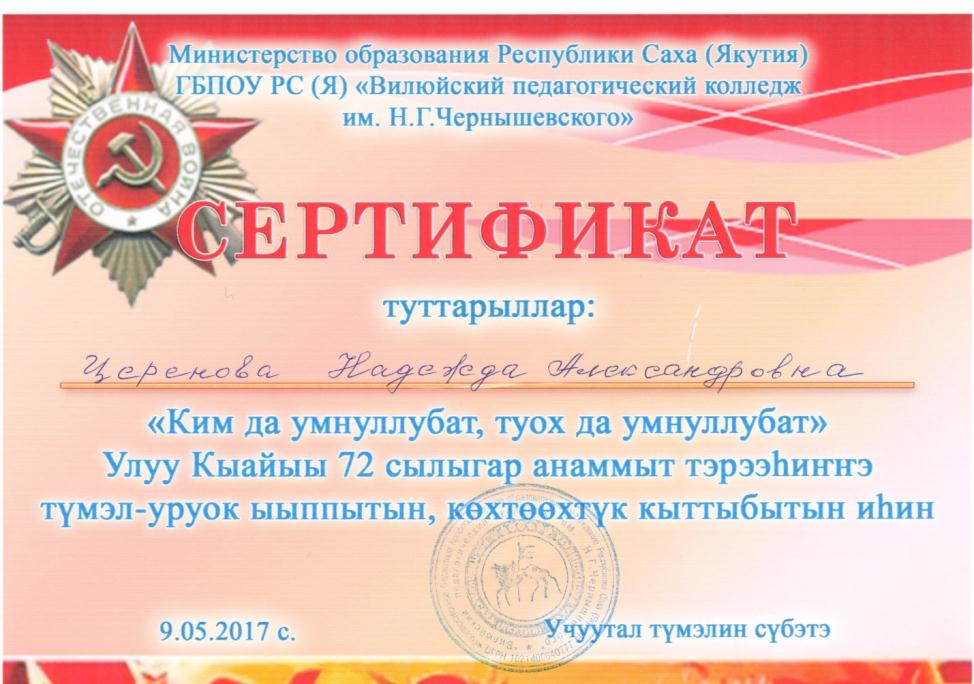 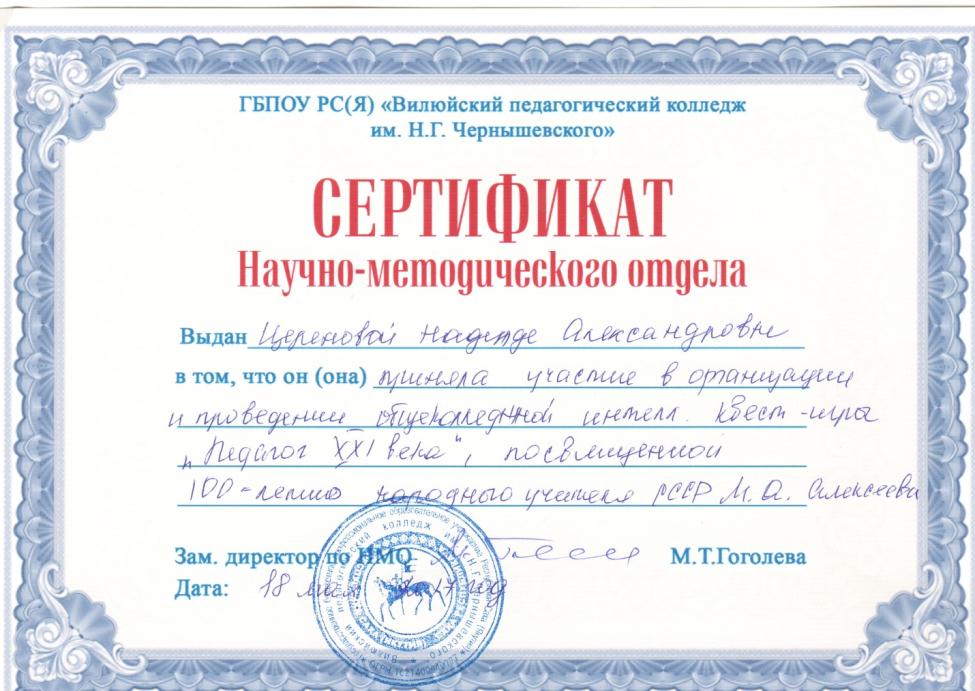 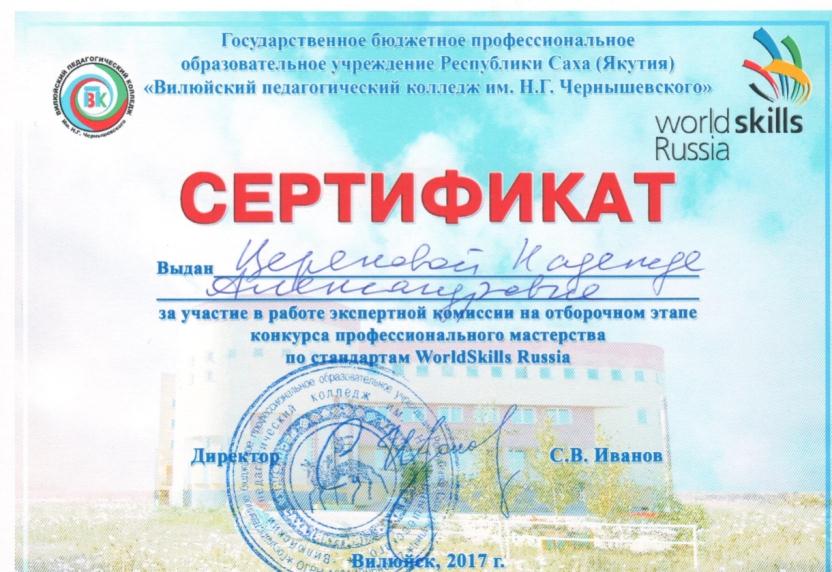 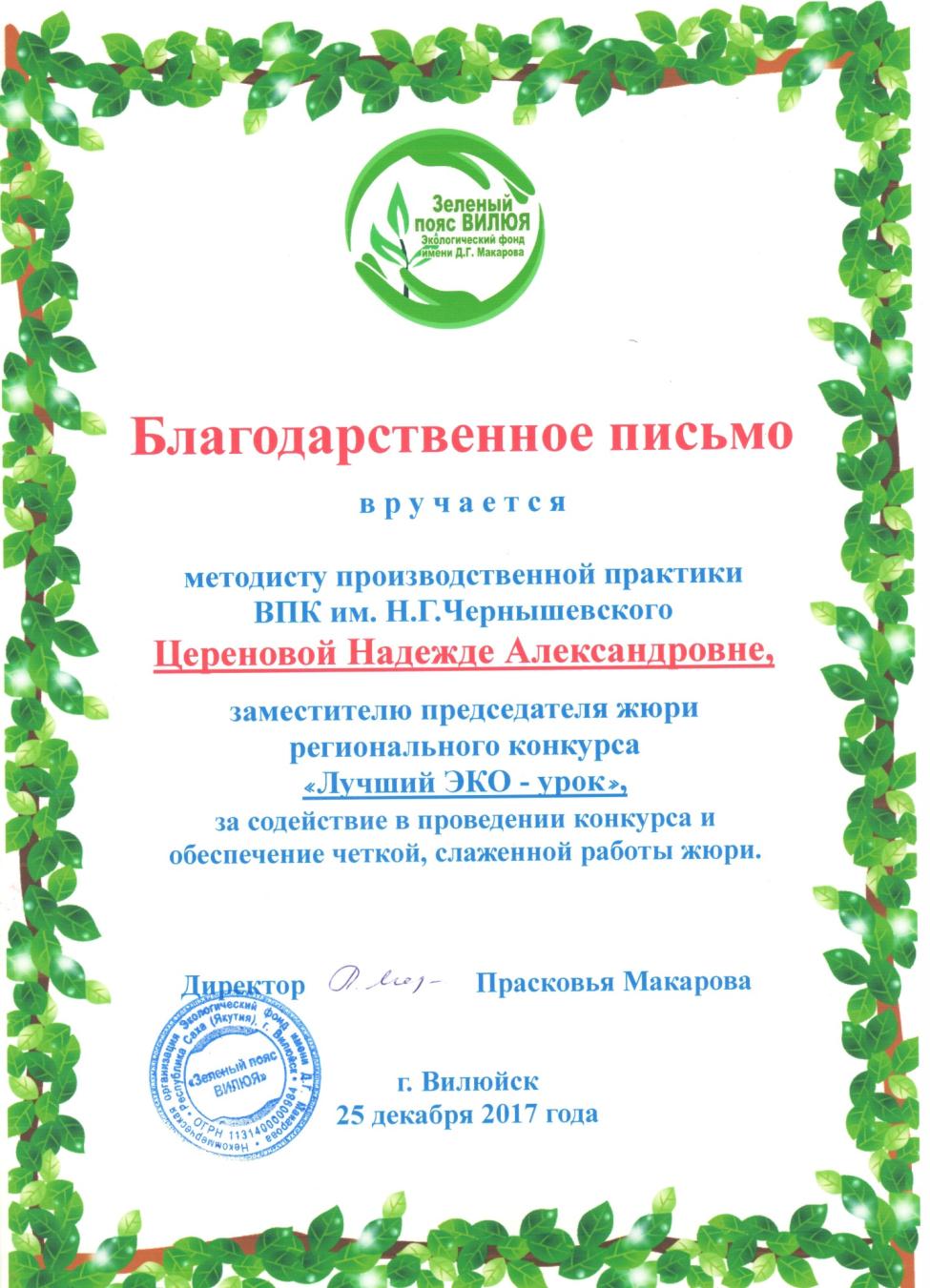 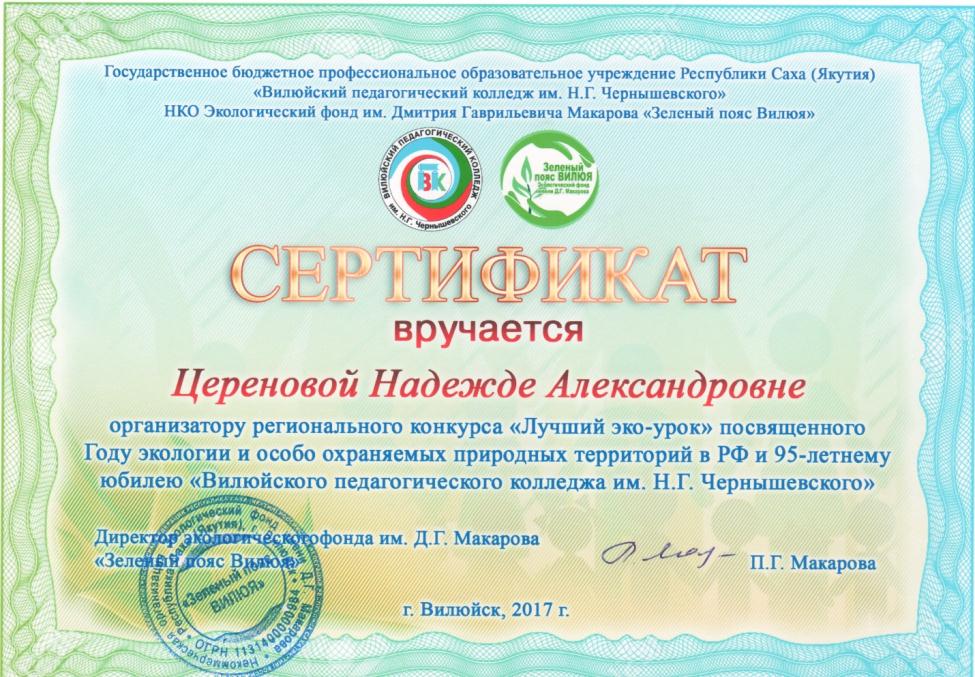 РАЗДЕЛ 4. ВНЕУРОЧНАЯ ДЕЯТЕЛЬНОСТЬРезультаты участия студентов в научно-практических конференциях, проектах, в предметных олимпиадахБлагодарность за профессиональную помощь, подготовку участников V республиканского профессионального конкурса среди выпускников педагогических колледжей «Старт в педагогику», 2015;Сертификат о подготовке участника СыромятниковойСарданы (1 место) во внутриколледжной НПК «Шаг в будущее», 2015;Сертификат о подготовке участника Стручковой Марии (2 место) во внутриколледжной НПК «Шаг в будущее», 2015;Благодарственное письмо за подготовку студентки 211 группы Эверстовой Ирины Афанасьевны, занявшей II место на региональном отборочном чемпионате «Молодые профессионалы» (WorldSkillsRussia), 2016;Сертификат о подготовке участников VI республиканского профессионального конкурса среди выпускников педагогических колледжей«Старт в педагогику», 2016;Сертификат о подготовке участника Антоновой Анисии (1 место) во внутриколледжной НПК «Шаг в будущее», 2016;Сертификат о подготовке участника Стручковой Марии (2 место) во внутриколледжной НПК «Шаг в будущее», 2016;Сертификат за подготовку участников к отборочному этапу конкурса профессионального мастерства по стандартам WorldSkillsRussia по компетенции «Преподавание в младших классах», 2016;Сертификат за успешную подготовку Максимовой Агафьи на V Республиканскую дистанционную олимпиаду «Мой выбор - 2017»;Благодарственное письмо за подготовку студентки 211 группы СыромятниковойСарданыГаврильевны, занявшей II место на региональном отборочном чемпионате «Молодые профессионалы» (WorldSkillsRussia), 2017;Сертификат о подготовке участника Антоновой Анисии (1 место) во внутриколледжной НПК «Чиряевские чтения», 2017;Сертификат о подготовке участника Семеновой Лауриты (2 место) во внутриколледжной НПК «Шаг в будущее», 2017;Сертификат о подготовке участника Мухиной Надежды (2 место) во внутриколледжной НПК «Шаг в будущее», 2017.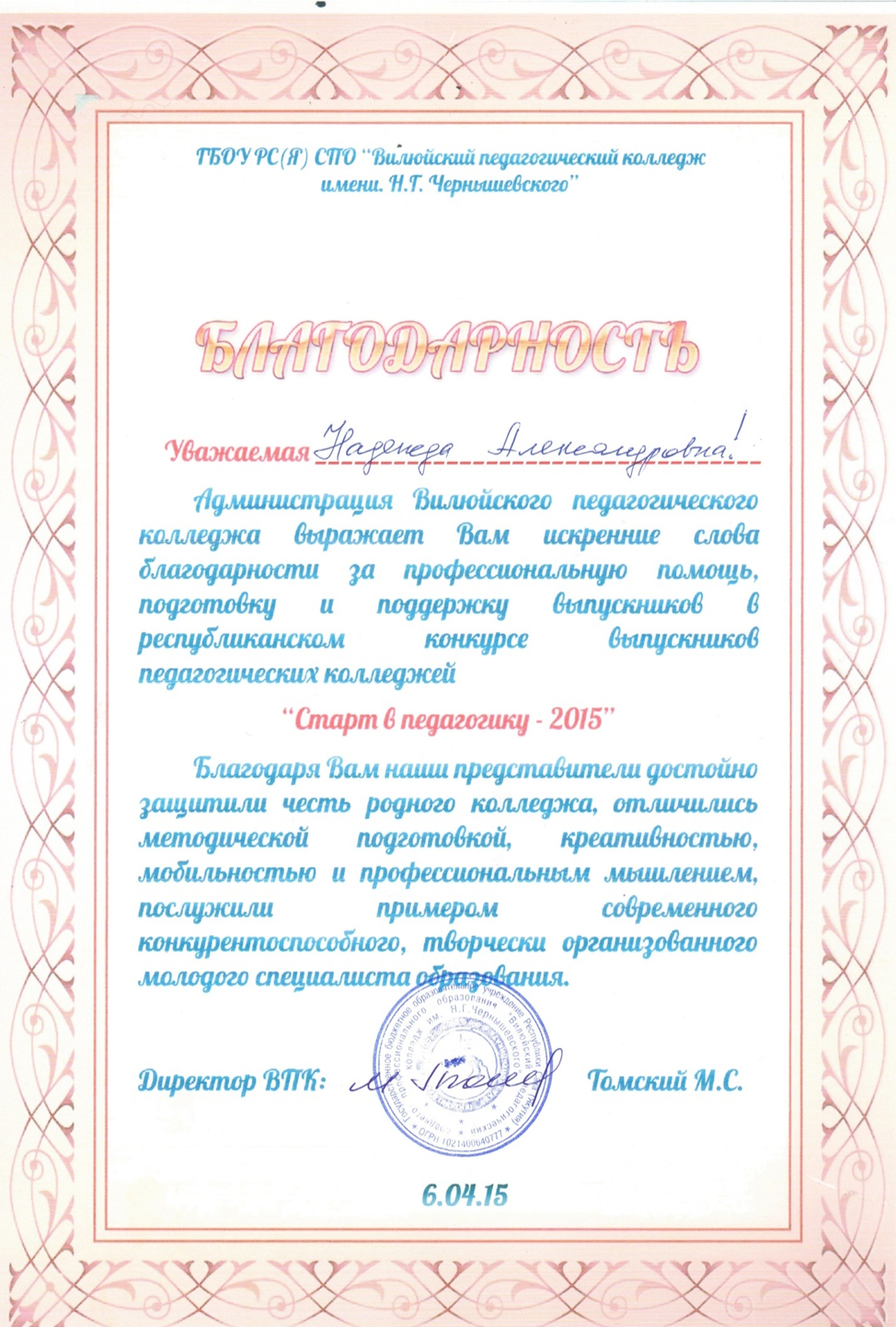 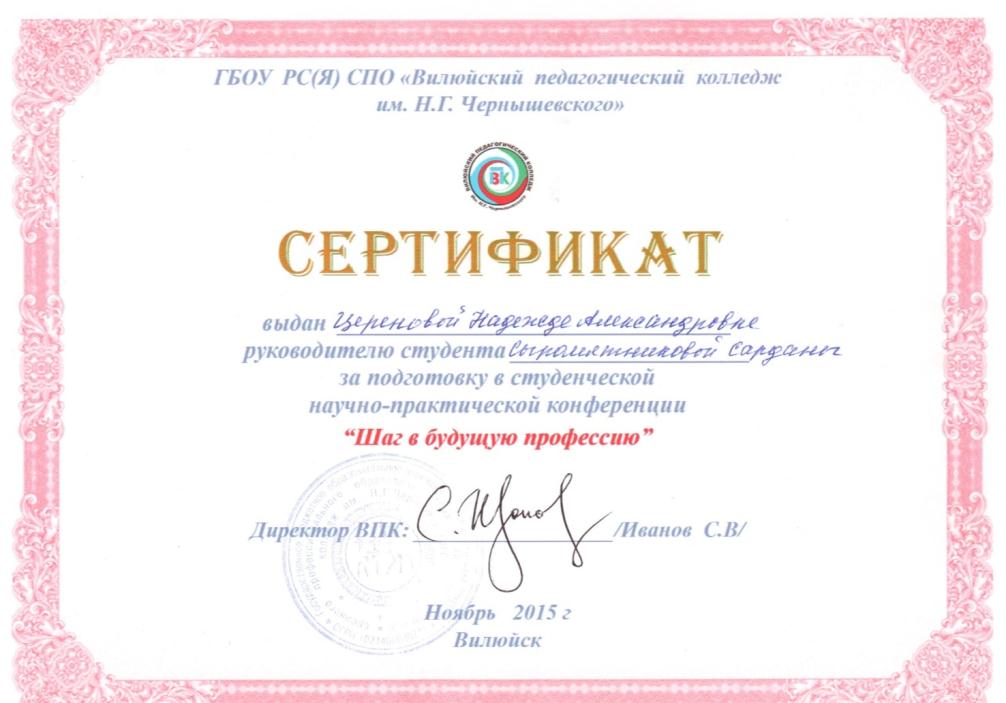 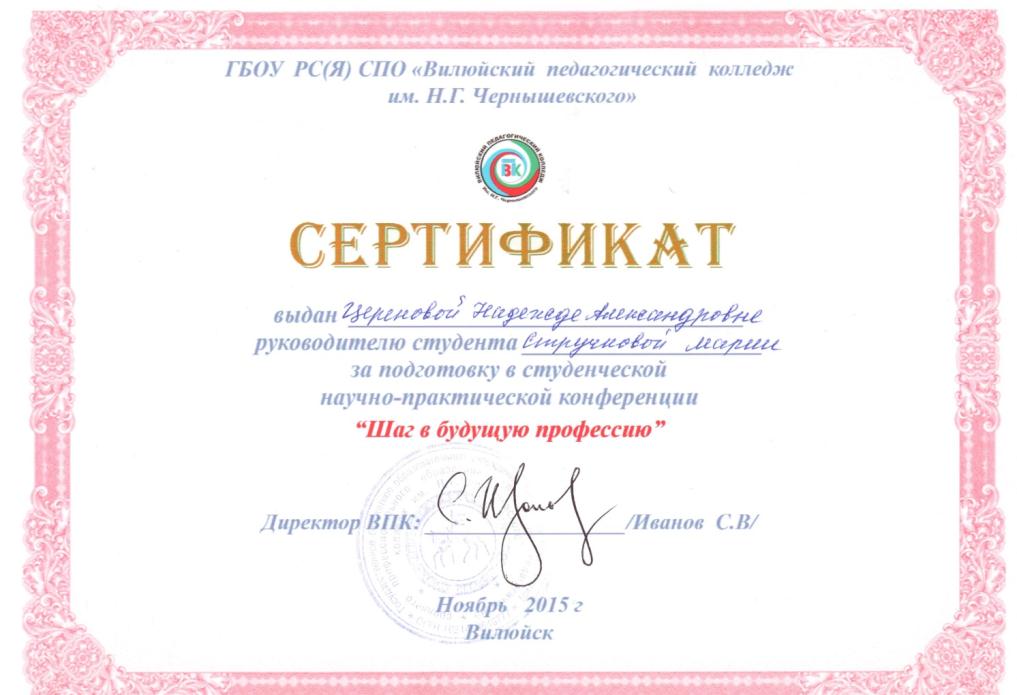 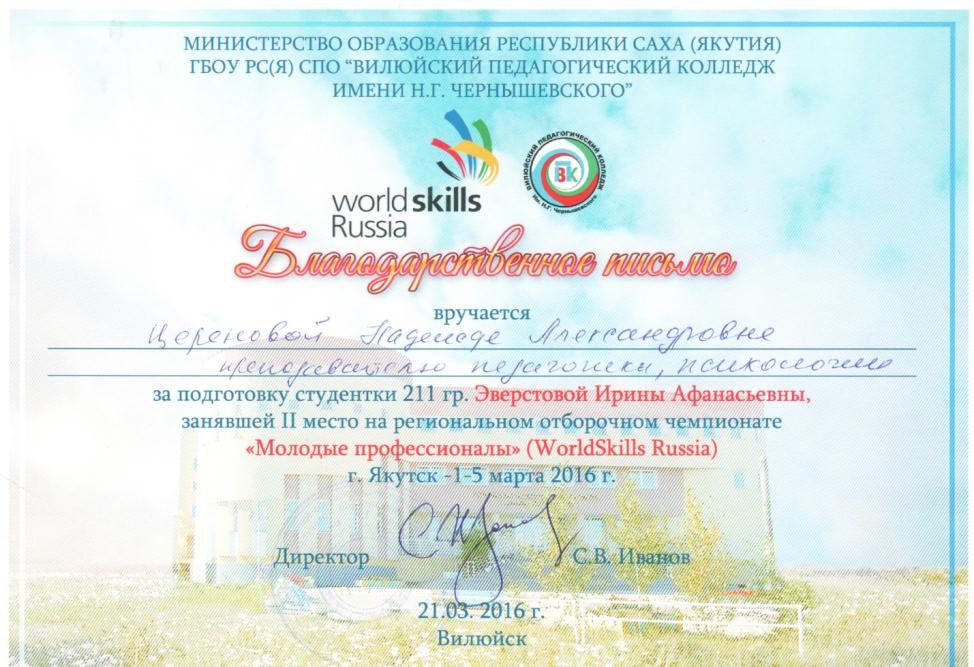 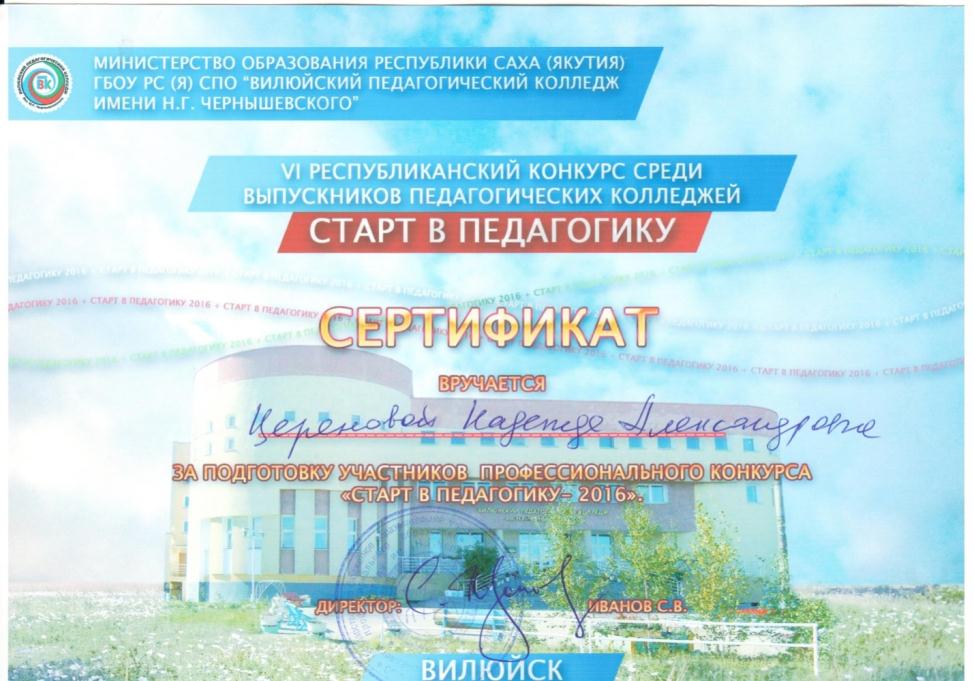 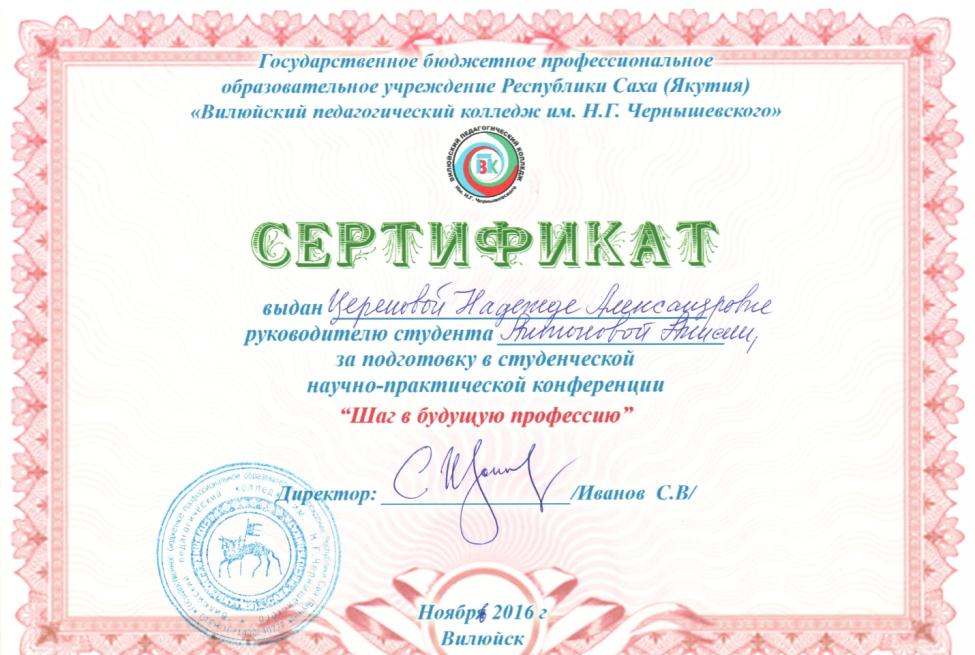 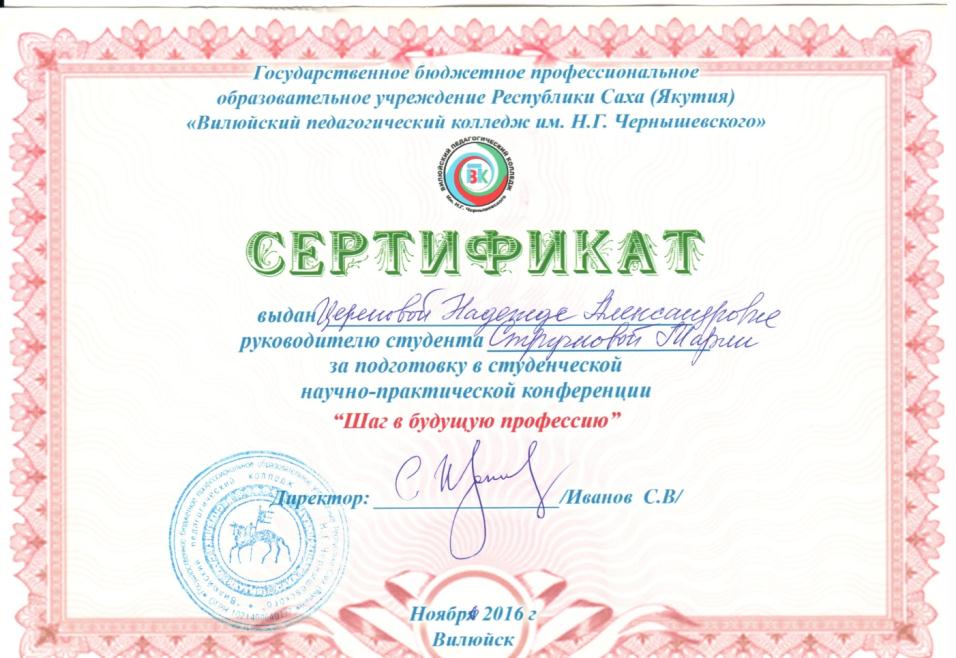 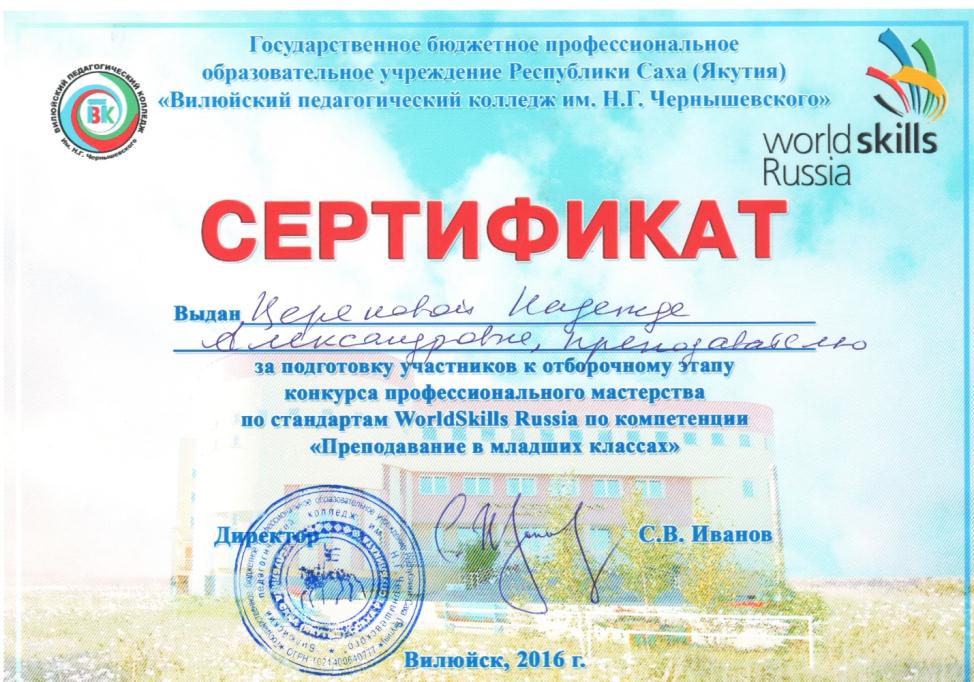 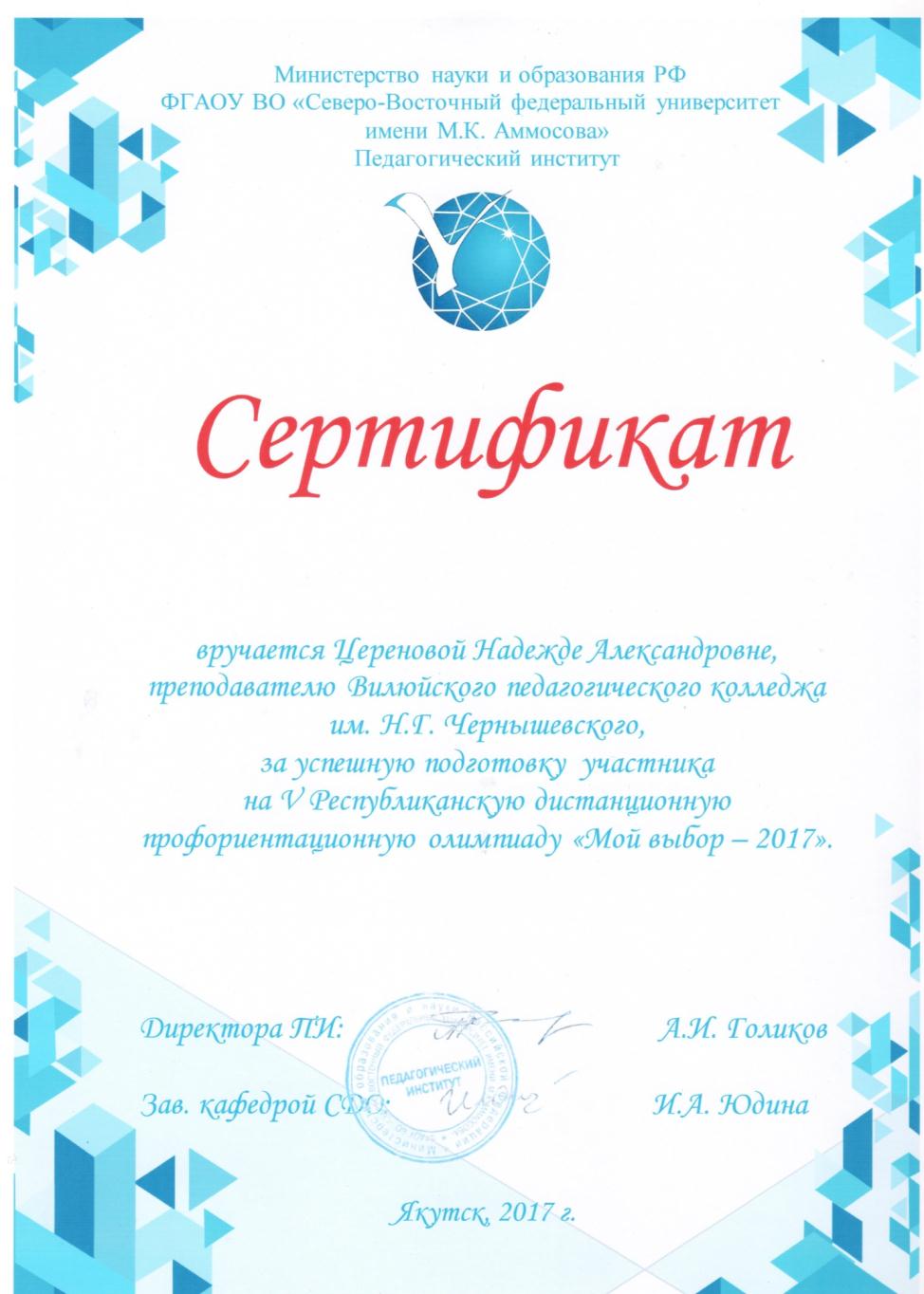 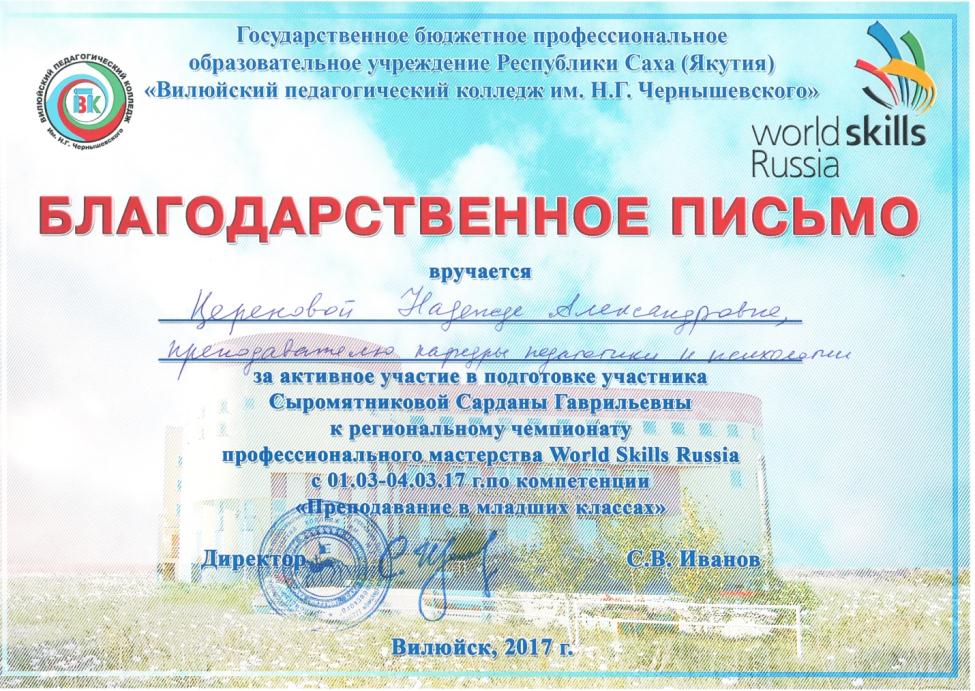 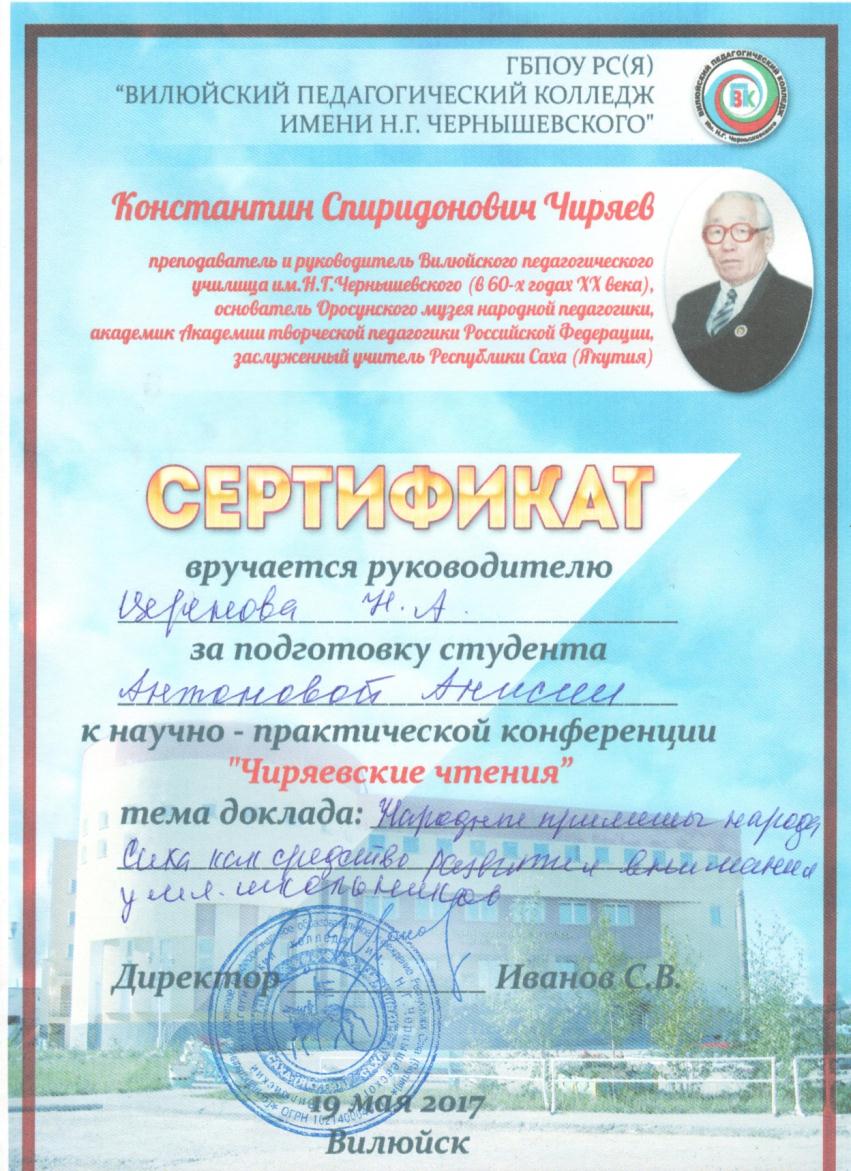 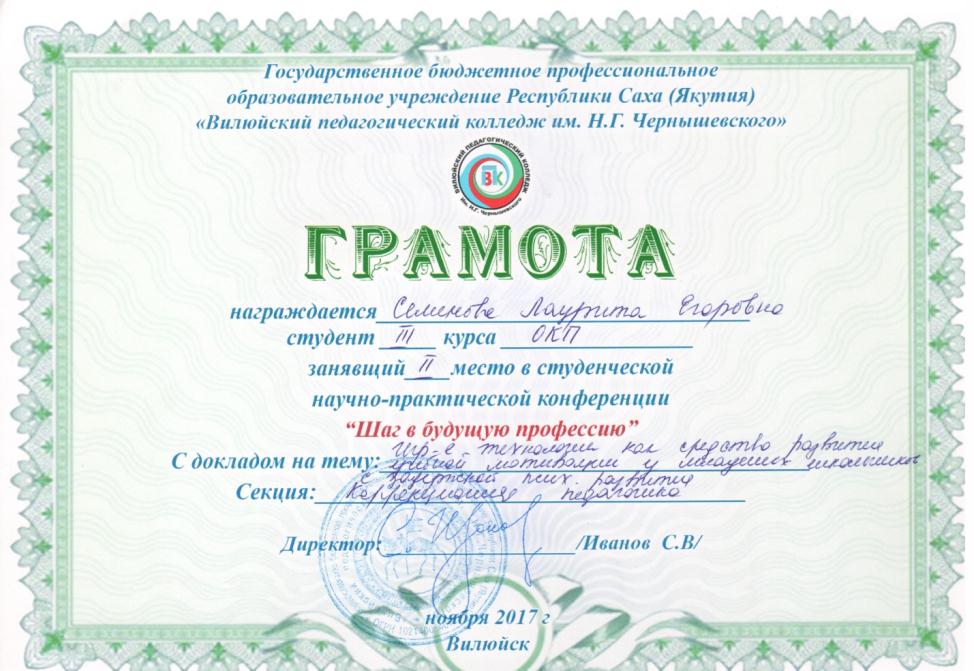 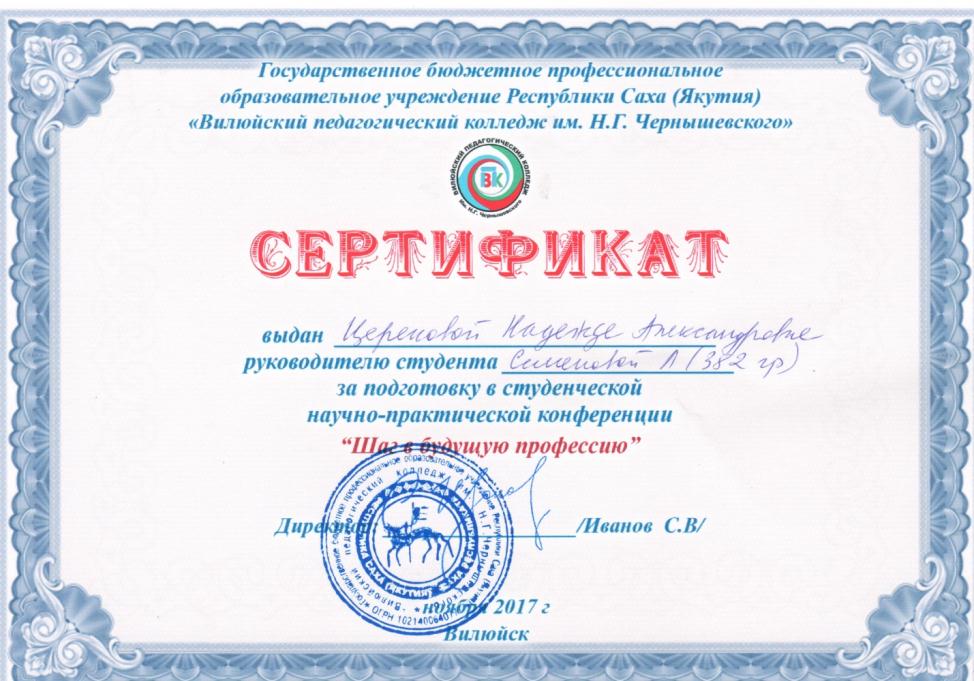 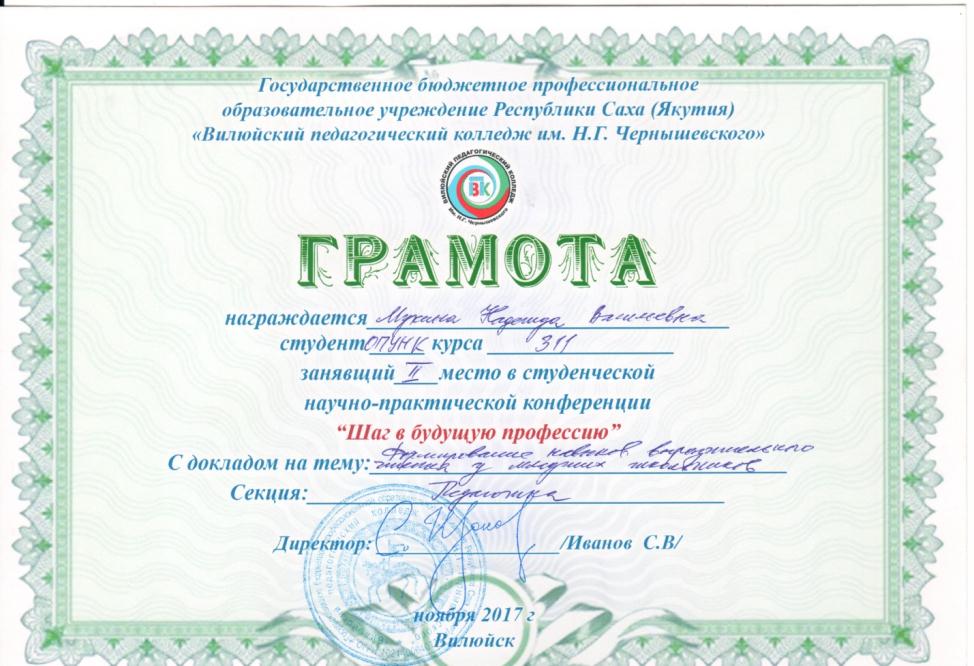 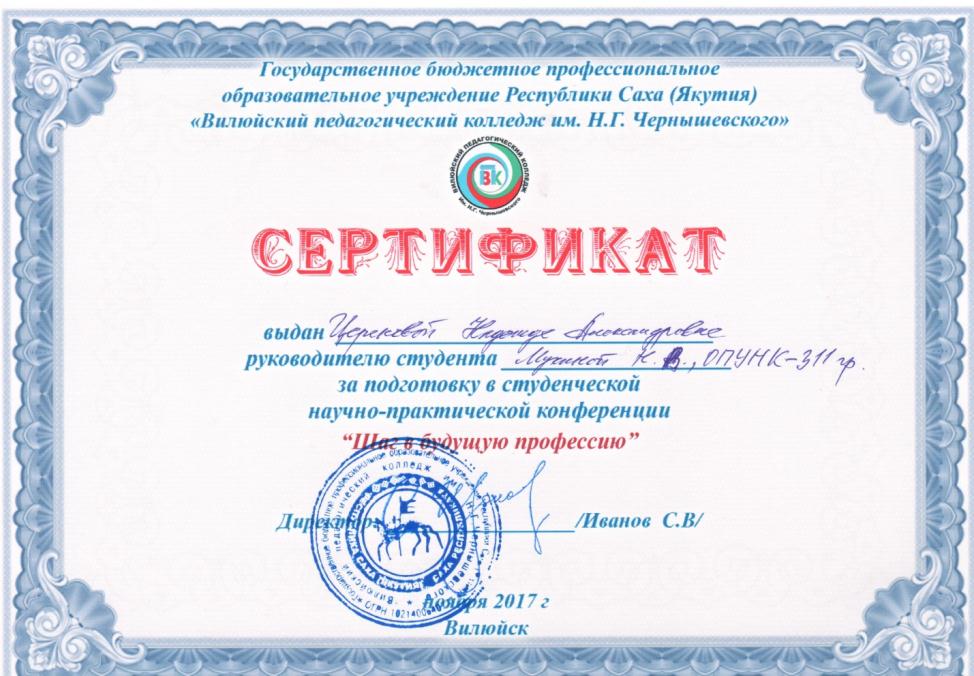 РАЗДЕЛ 5. ОБЩЕСТВЕННАЯ ДЕЯТЕЛЬНОСТЬ.Сертификат участнику городского смотра-рапорта трудовых коллективов «Салют Победы», посвященного70-летию Победы в ВОВ (12.06.2015);Сертификат участнику социального проекта «Золотые ключи наросбережения» (3.11.2015);Сертификат за участие в мероприятиях недели иностранных языков в ВПК (21.11.2015);Сертификат обладателя номинации «Скрытые резервы» на новогоднем голубом огоньке ВПК (28.12.2015);Почетная грамота за активное участие в общественной жизни колледжа (28.12.2015);Сертификат участника внутриколледжной интеллектуально-творческой игры, посвященный ВОВ (апрель, 2016);Сертификат обладателя номинации«Интеллектуальная тройка» в конкурсе «Великолепная тройка - 2016», в рамках недели отделения подготовки учителей начальных классов (12.04.2016);Сертификат участника конкурса «CinemaintheUSA» (2 место), в рамках недели английского языка (25.04.2016);Сертификат участника конкурса «Movieparty» (2 место), в рамках недели английского языка (25.04.2016);Сертификат за активное участие в организации праздничного вечера, посвященного Дню учителя (7.10.2016);Грамота участника конкурса песни и танца «Две звезды» (в рамках студенческого нового года в ВПК) совместная номинация со студентом 182 группы Константином Васильевым номинация «Дуэт дебют» (декабрь, 2016);Благодарность за активное участие и безотказную помощь в организации и проведении мероприятий, проводимых по линии профкома (29.12.2016);Сертификат участника республиканского Форума молодых педагогов «Учитель перед именем твоим…», посвященного памяти Народного Учителя СССР М.А. Алексеева (март, 2017г.);Сертификатза участие в региональном форуме «Ыччаттумсэр-дойдубутсайдар» приуроченной к году молодежи в РС (Я) (апрель, 2017);Сертификат участника городского молодежного автодесанта «Хохочой – память на века», посвященного 95-летию обороны г. Вилюйска (17.04.2017).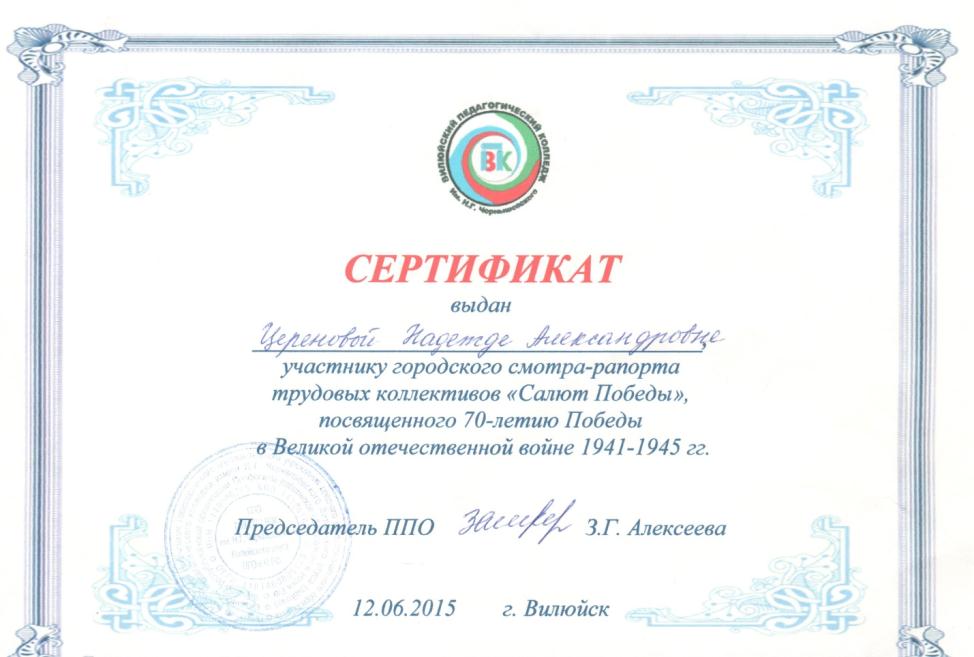 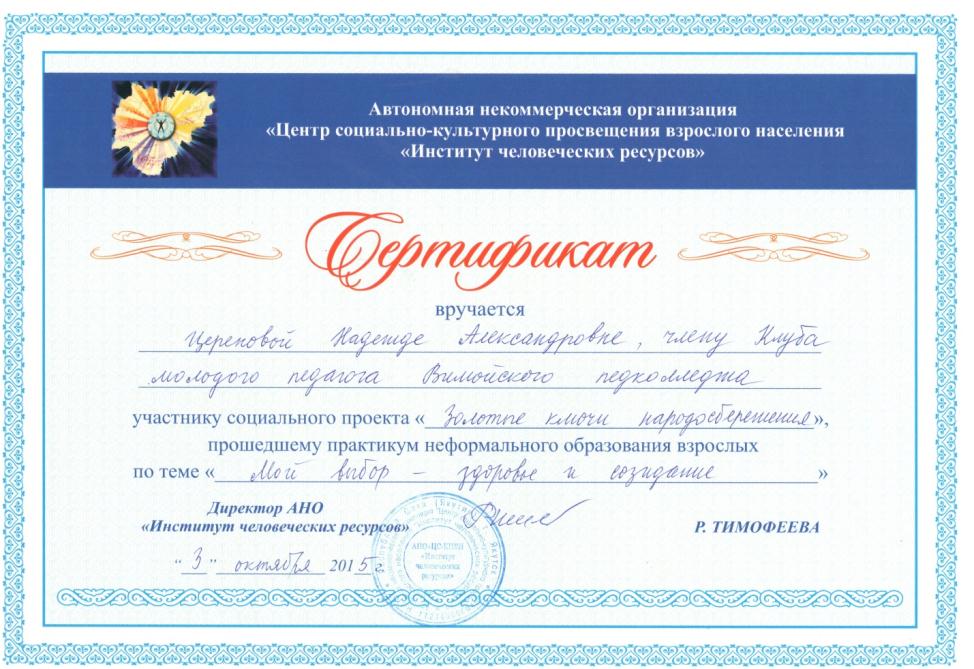 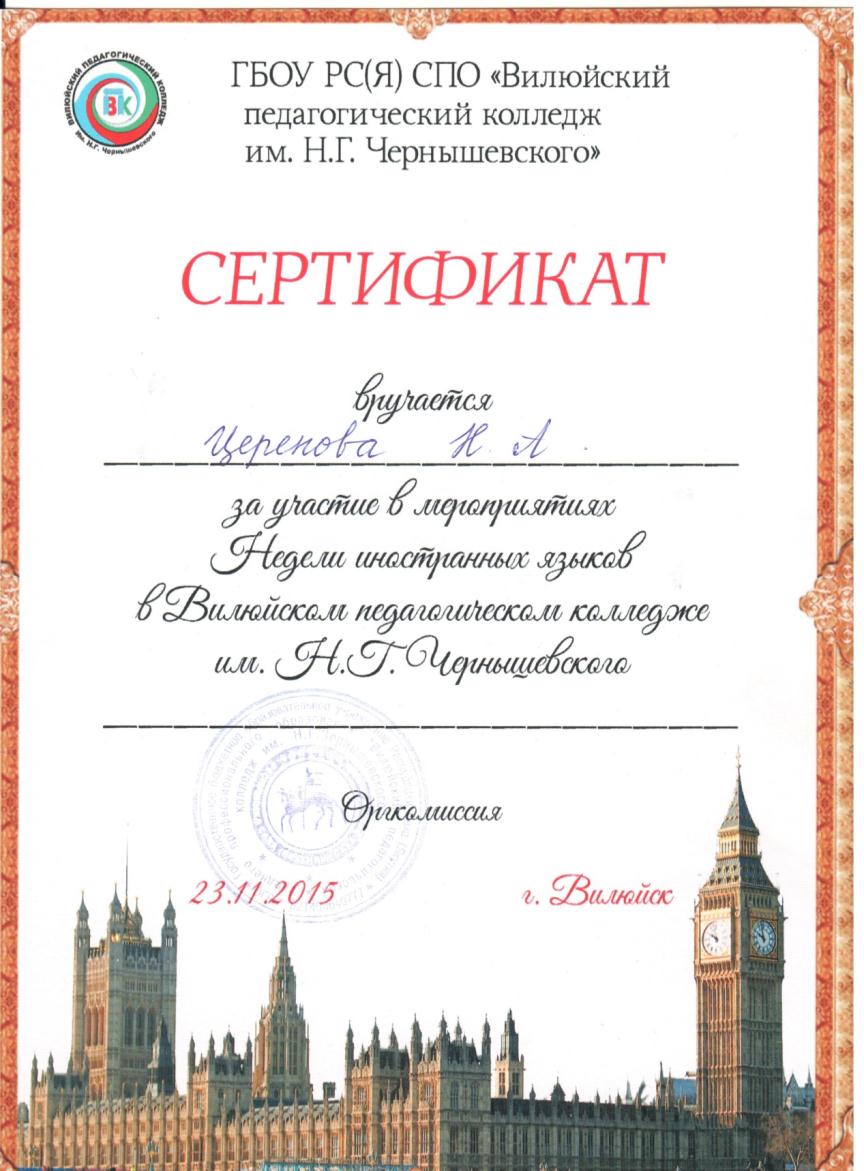 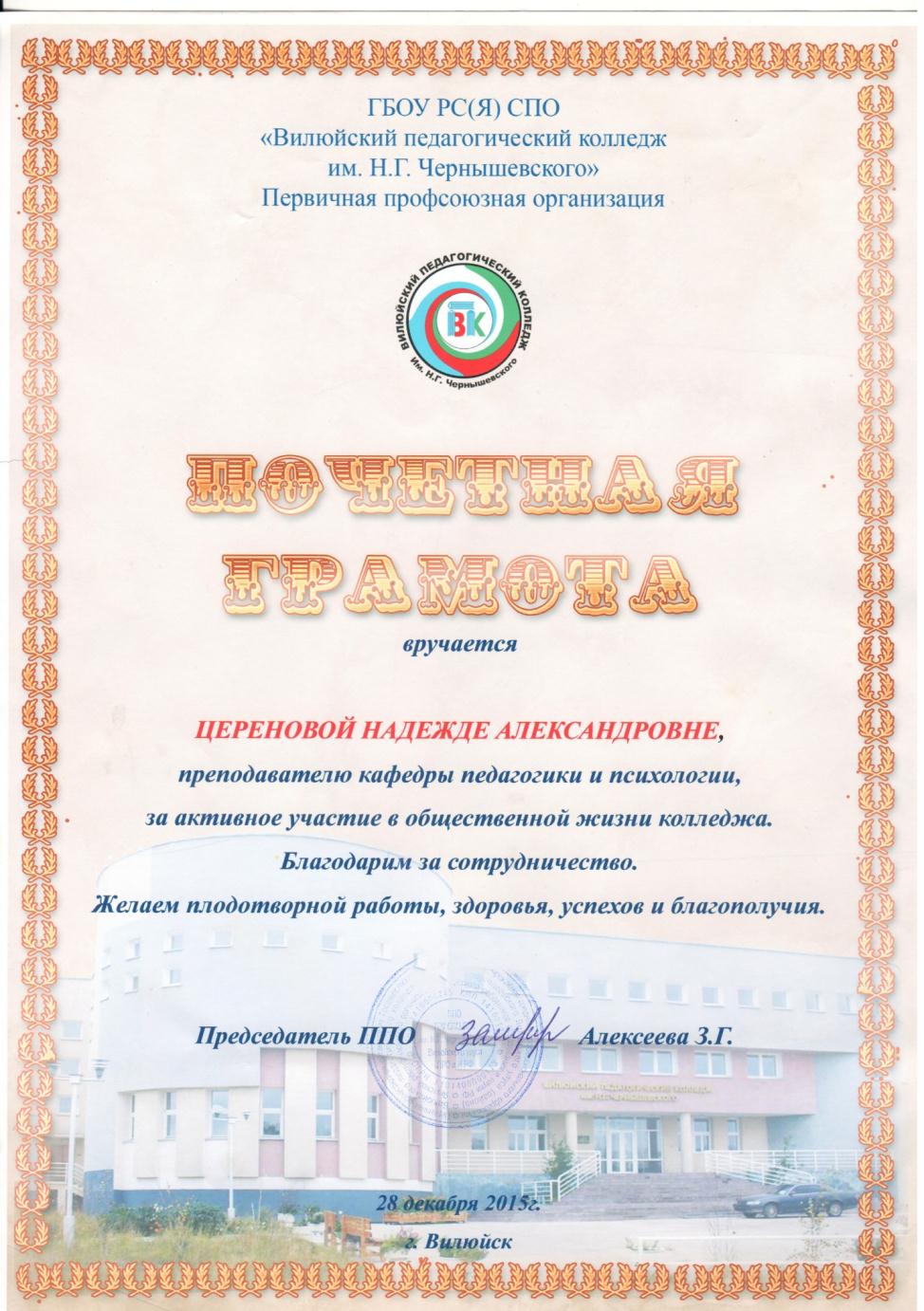 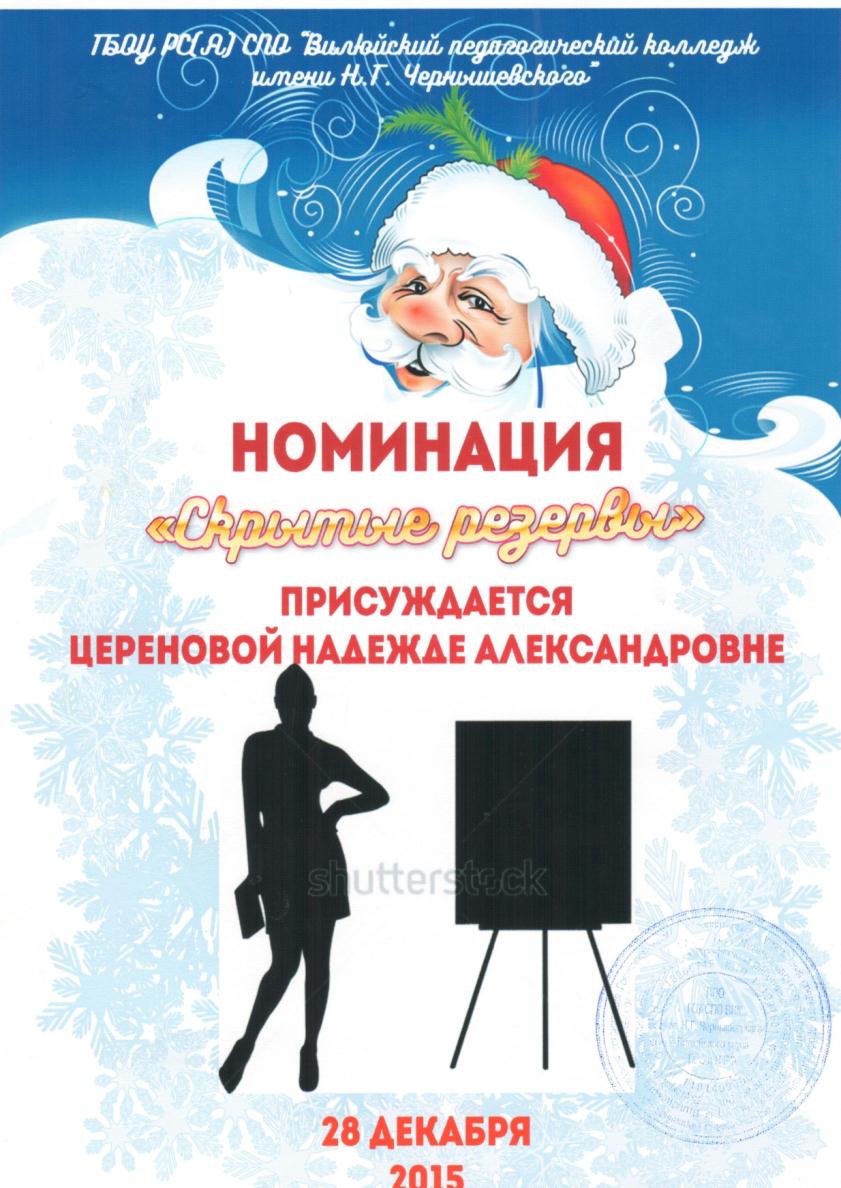 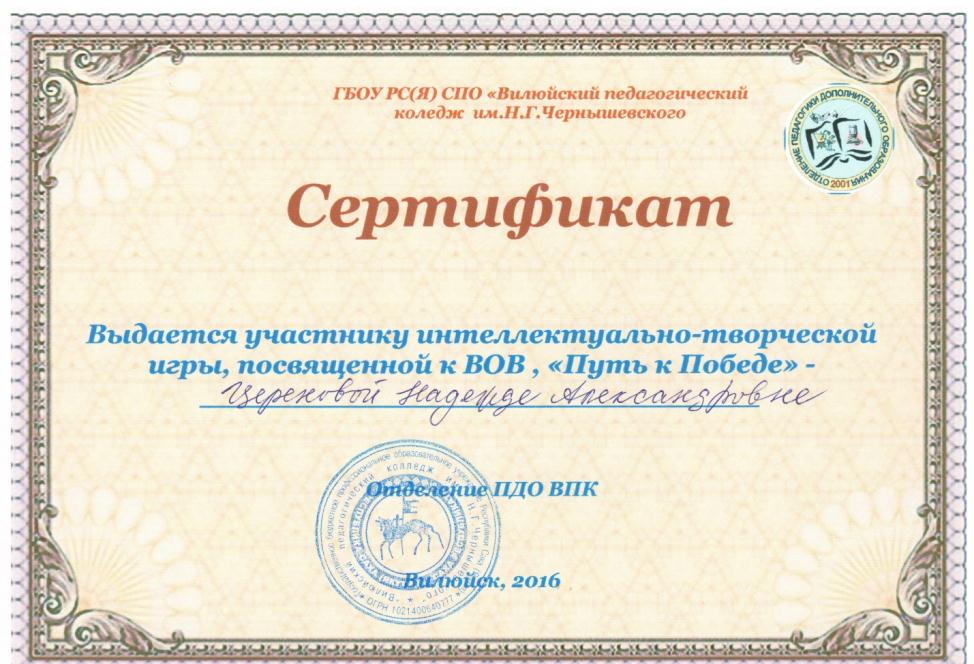 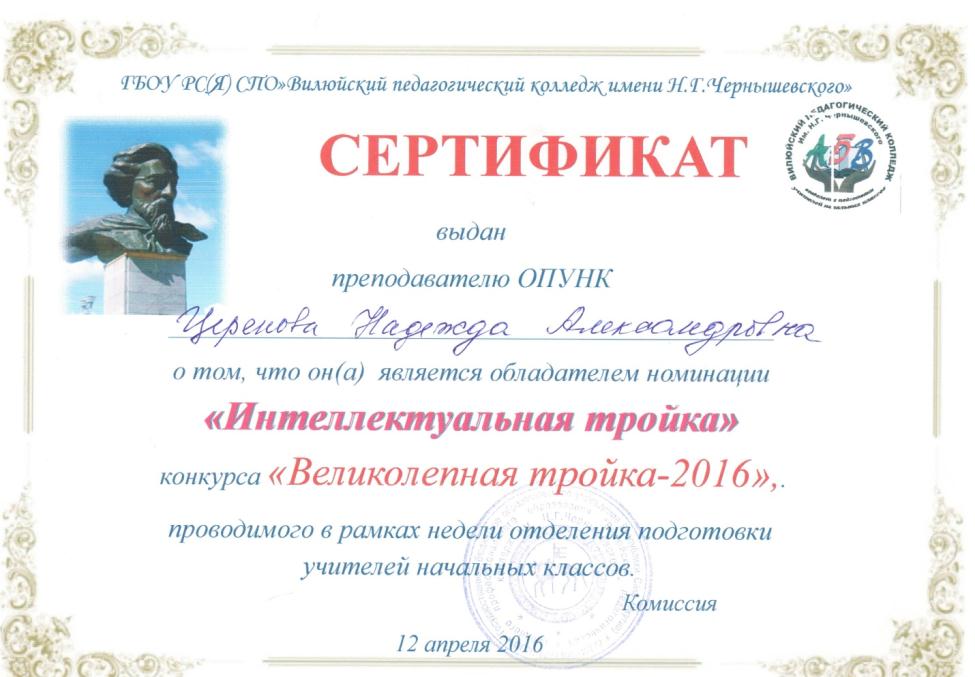 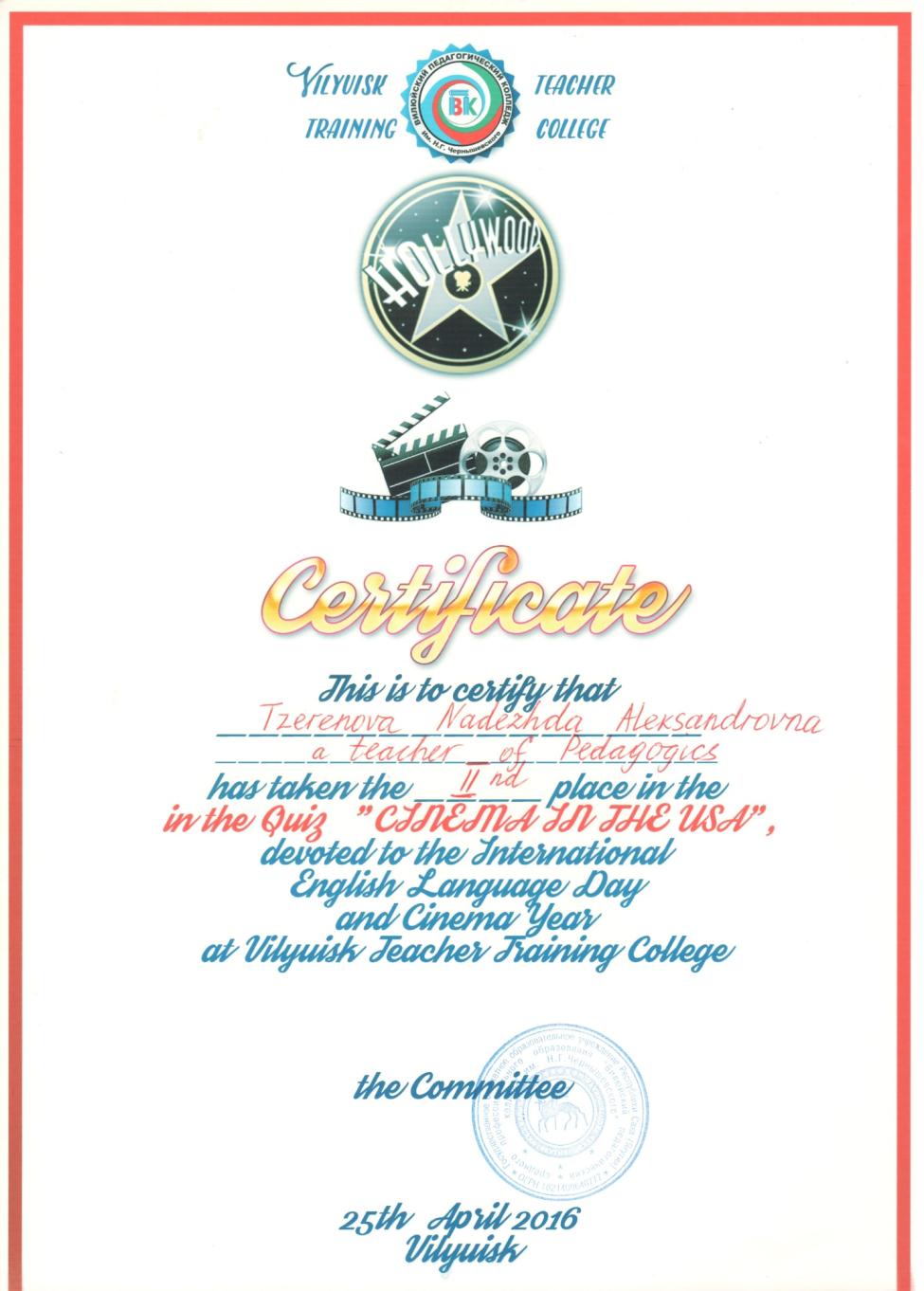 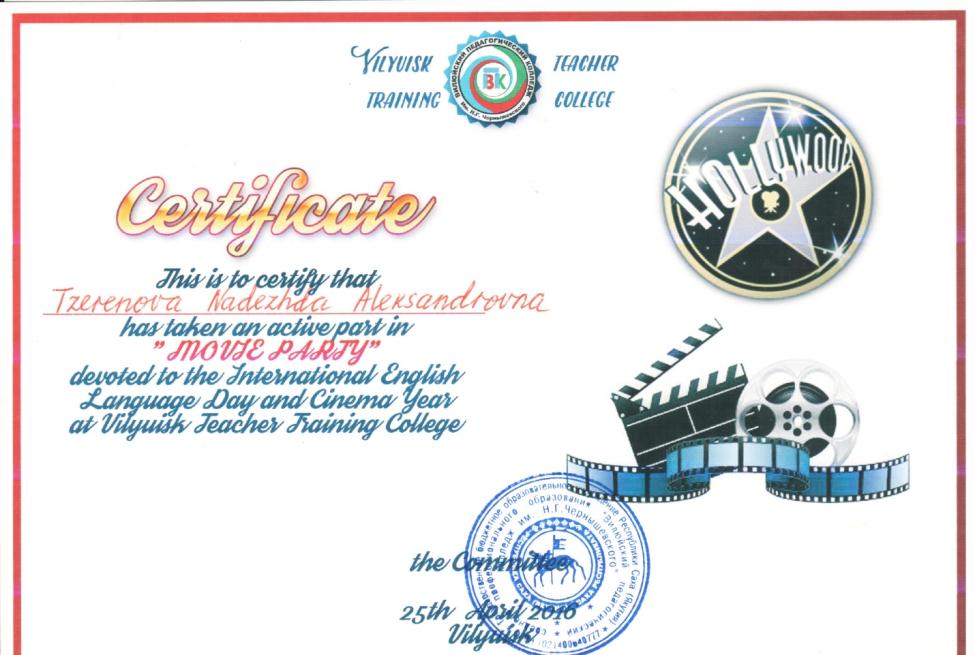 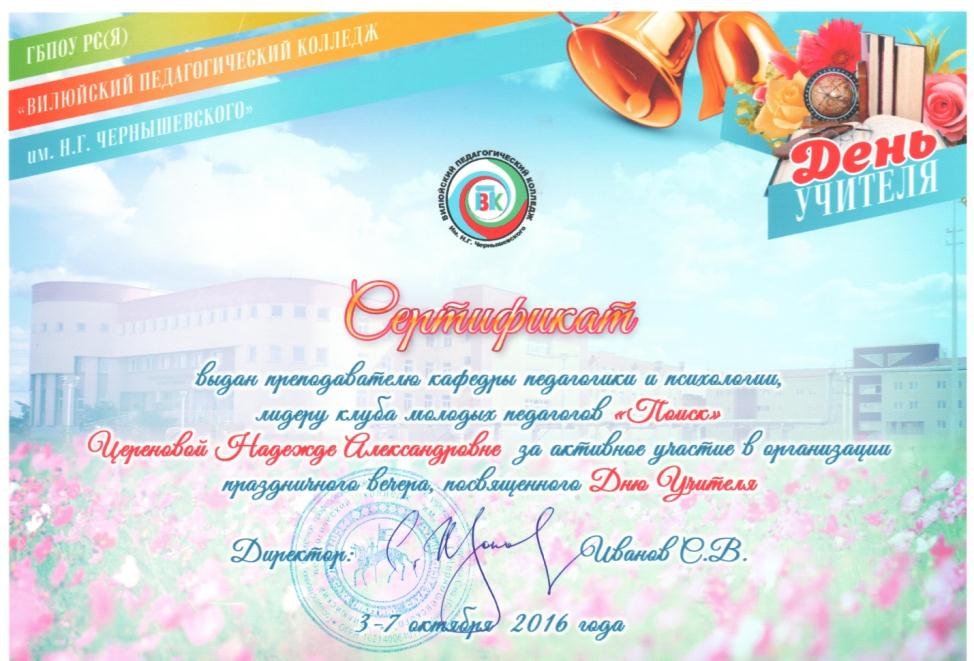 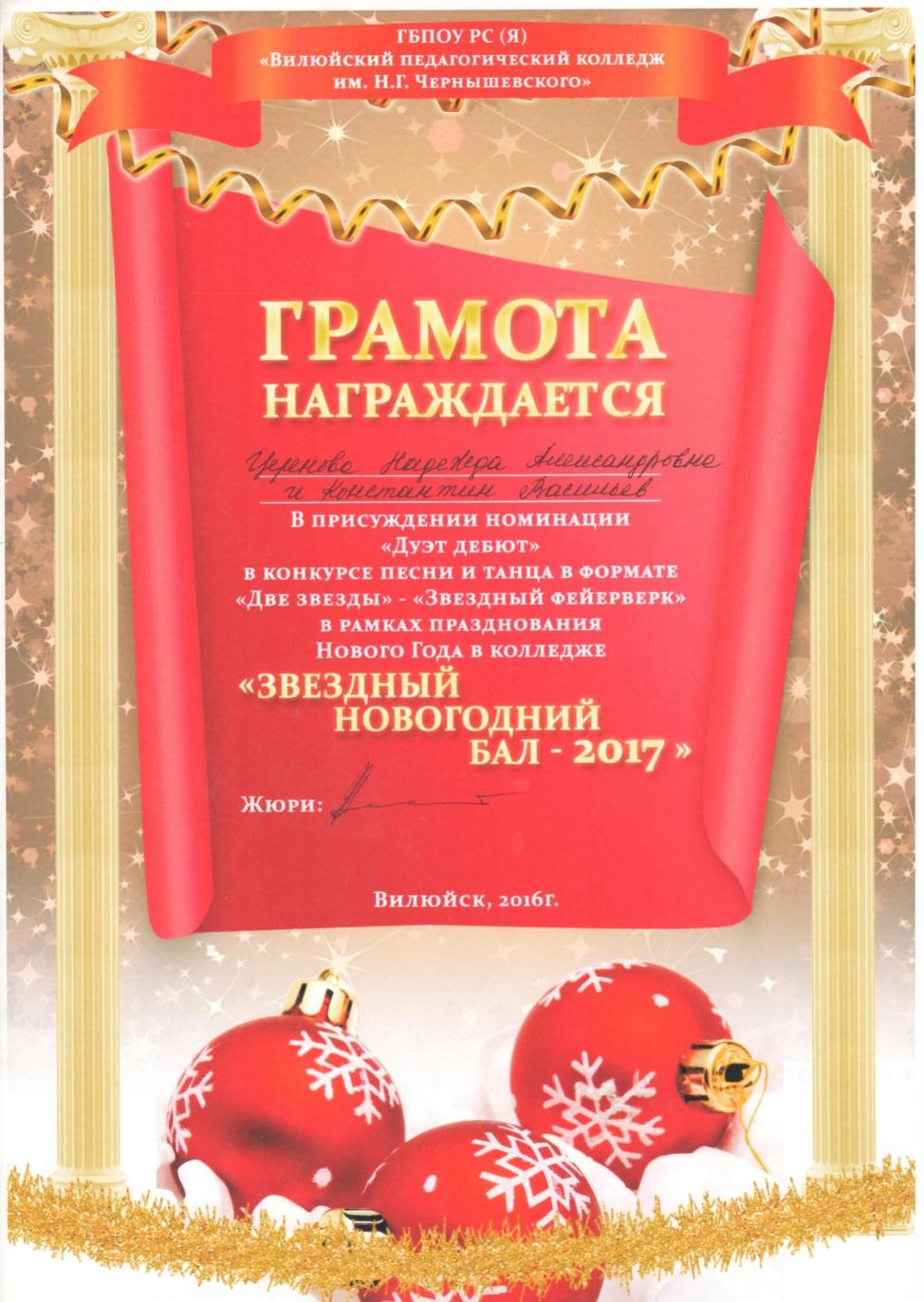 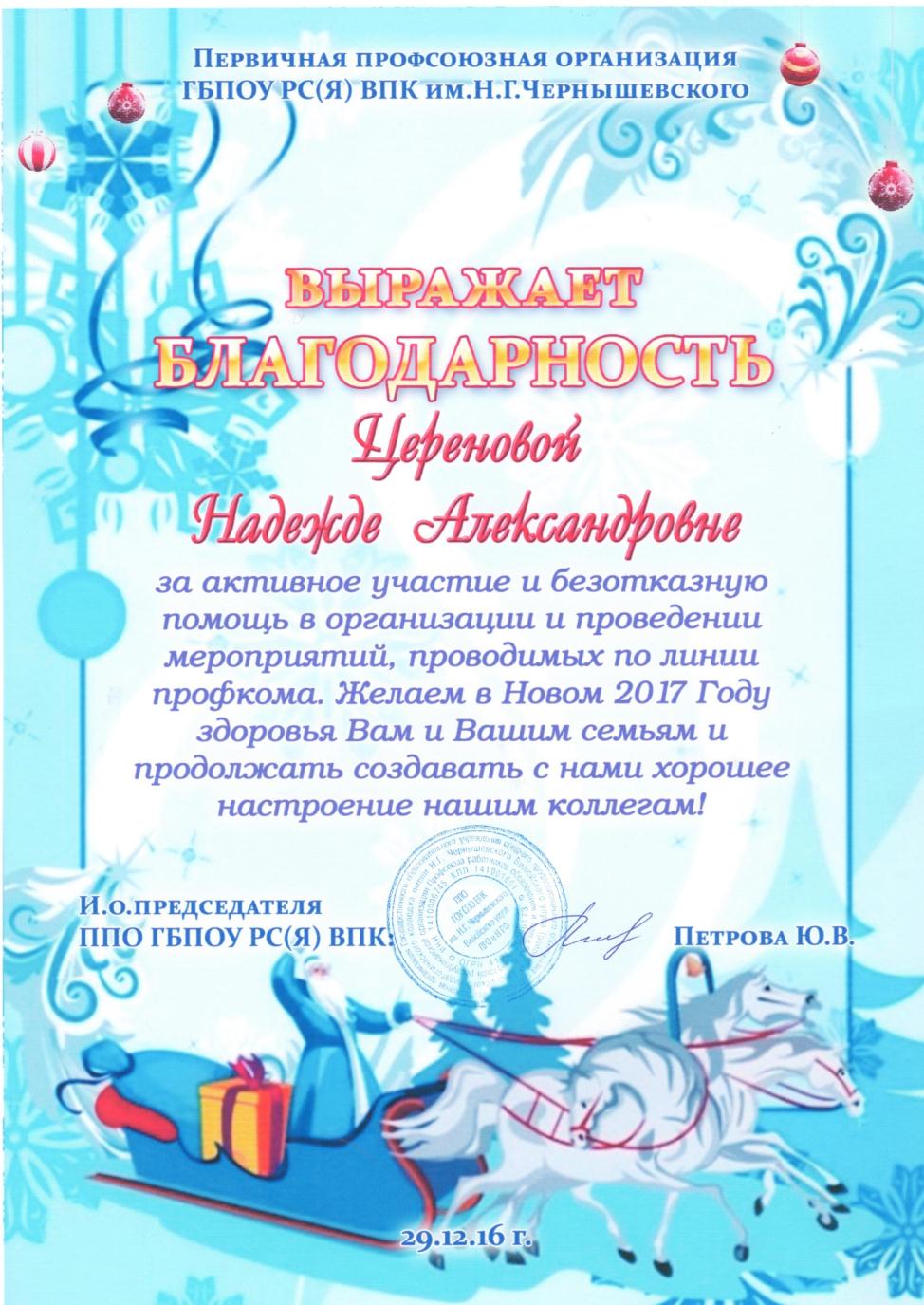 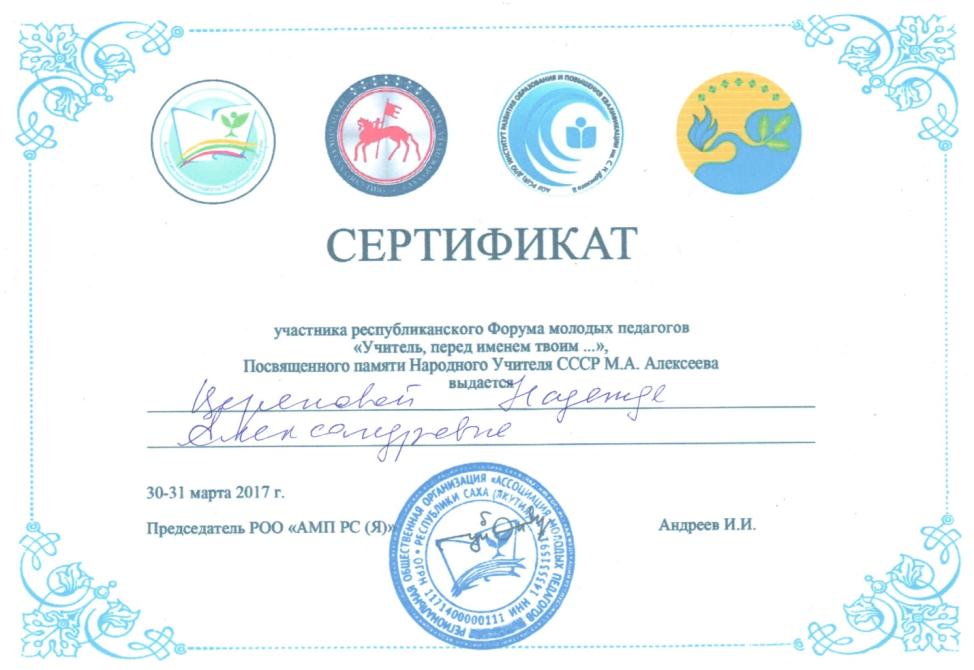 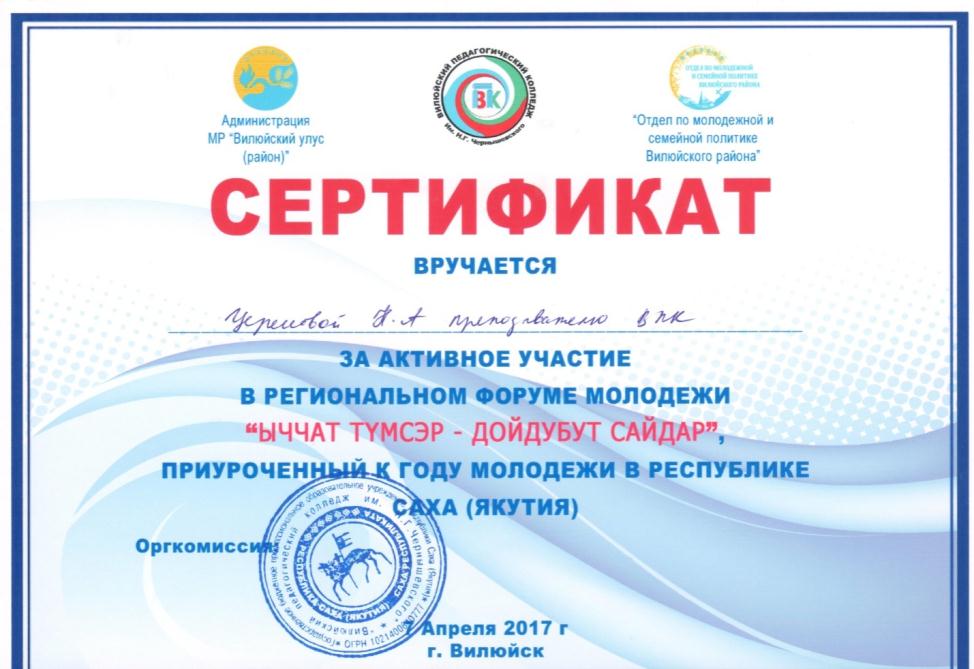 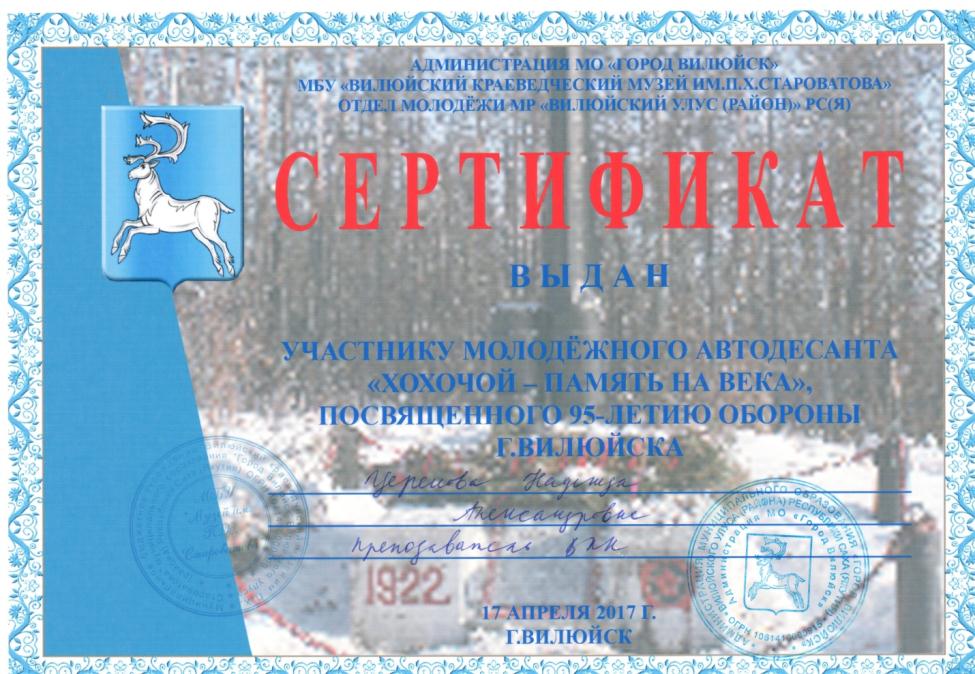 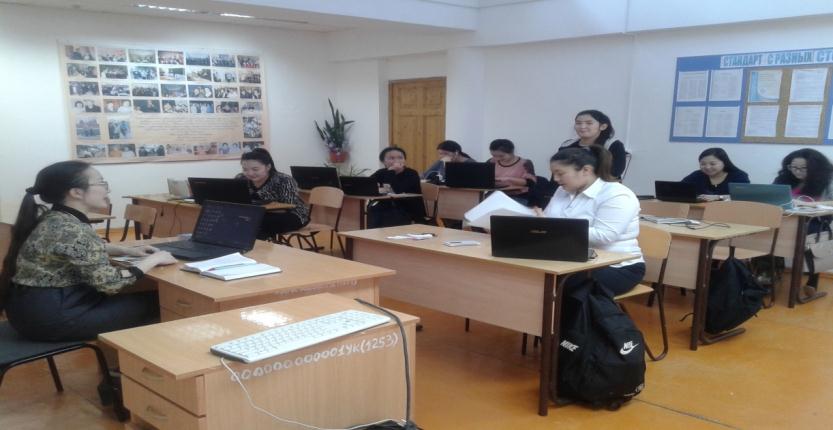 Рис.5. На лекции по педагогикеУспеваемость и качество обучения студентов первого курса по специальности 44.02.01Дошкольное образование по дисциплине ОП. 01 ПедагогикаУспеваемость и качество обучения студентов первого курса по специальности 44.02.02 Преподавание в начальных классах по дисциплине ОП. 01 ПедагогикаРис.5. На лекции по педагогикеУспеваемость и качество обучения студентов первого курса по специальности 44.02.01Дошкольное образование по дисциплине ОП. 01 ПедагогикаУспеваемость и качество обучения студентов первого курса по специальности 44.02.02 Преподавание в начальных классах по дисциплине ОП. 01 Педагогика2014-2015 учебный год2014-2015 учебный год2014-2015 учебный годФИО студентаТемаОценкаСамсонова Розалия ИннокентьевнаРазвитие умений и навыков чтения у младших школьников посредством дифференцированного подхода на уроках выразительного чтения на языке сахаОтлично Иванова Саргылана ВитальевнаДетское объединение как эффективное условие развития коммуникативных качеств личности подросткаХорошоУнарова – Еремеева Александра ИвановнаОсобенности организации работы с неформальными объединениями во внеурочное времяХорошо2015-2016 учебный год2015-2016 учебный год2015-2016 учебный годФИО студентаТемаОценкаАтласова Надежда ЭдуардовнаДифференцированный подход на занятиях по хореографии как средство развития гибкости обучающихсяОтлично2016-2017 учебный год2016-2017 учебный год2016-2017 учебный годФИО студентаТемаОценкаАнтоновой Анисии ПрокопьевныНародные приметы народа саха в курсе "Окружающий мир" как средство развития внимания у младших школьниковОтлично Григорьева Елена СеменовнаВнеурочная деятельность как средство развития творческих потенциалов младших школьниковХорошоОсипова Анастасия АндреевнаФормирование коммуникативных универсальных учебных действий младших школьников в процессе коллективных творческих дел во внеурочное времяОтличноСтручкова Мария ВениаминовнаРазвитие гражданского самосознания во внеклассной работеОтличноПетрова Майя ПетровнаИгровые технологии как средство развития познавательного интересамладших школьников на уроках математикиХорошоЯковлева Айыына ИннокентьевнаОрганизация деятельности детского объединения как условие формирования коммуникативных компетенций младших школьниковОтличноЕгорова Раиса НиколаевнаИспользование дидактических игр для развития мелкой моторики у младших школьников с нарушениями речиХорошоМакарова Анна ВладимировнаИзотерапия как средство коррекции эмоциональной сферы детей младшего школьного возрастаОтлично№СпециальностьЦиклУД, ПМПреподавательГруппа% студентов на уровне обученности не ниже второго44.02.02 Преподавание в начальных классахОП.01ПедагогикаЦеренова Н.А.31185%44.02.05 Коррекционная педагогика в начальном образованииОП.01ПедагогикаЦеренова Н.А.21294%№СпециальностьЦиклУД, ПМПреподавательГруппа% студентов на уровне обученности не ниже второго44.02.02 Преподавание в начальных классахОП.01ПедагогикаЦеренова Н.А.31173%49.02.02 Адаптивная  физическая культураОП.01ПедагогикаЦеренова Н.А.25175%№группаИндексПредметПосещаемостьПосещаемостьПосещаемостьУспеваемостьУспеваемостьУспеваемостьУспеваемостьУспеваемостьУспеваемость111ОП. 01Педагогика1616100%2590100%43,75182ОП. 01Педагогика2727100%101250100%81,5№ п/пНаименование работы, её видФорма работыВыходные данныеобъем в п.л. или с.СоавторыЗначение и сущность толерантности в современном обществестатья«Молодежь в инновационном развитии Арктики. Сборник материалов круглого стола молодых исследователей Якутии», изд-во «ВВМ», СПб, 2014, стр. 398-4024 стр. Малышева Е. В.Воспитание толерантного поведения в полиэтнической образовательной средестатья«Межнациональные отношения и этнокультура: история и современность», изд-во «Любавич», СПб, 2014, стр. 69-734 стр. Малышева Е. В. Деловая игра на занятиях как средство формирования профессиональных компетенций студентов колледжастатьяСборник материалов республиканской научно-практической конференции «Учебно-методическое обеспечение основных профессиональных образовательных программ: проблемы и пути повышения качества профессионального образования», Якутск, 2016 г., стр. 50-522 стр.-Полиэтническая образовательная среда как условие формирования общих компетенций  обучающихся СПО учреждений (на примере ГБОУ СПО РС (Я) «Вилюйский педагогический колледж им. Н. Г. Чернышевского»)статьяСборник материалов малых волковских чтений «Этнопедагогика любви», г.Горно-Алтайск, стр. 75-783 стр.-Использование этнопедагогических возможностей полиэтнической образовательной среды как условие формирования общих компетенций обучающихся СПО учреждений статьяНаучно-методический электронный журнал “Концепт” (https://e-koncept.ru/2017/770539.htm)3 стр.-